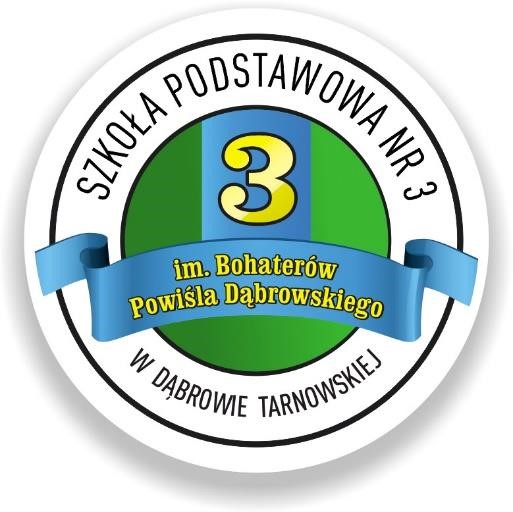 STATUT  SZKOŁY PODSTAWOWEJ NR 3  IM. BOHATERÓW POWIŚLA DĄBROWSKIEGO  W DĄBROWIE TARNOWSKIEJ Tekst jednolity zatwierdzony przez Radę Pedagogiczną 23 listopada 2022 r. SPIS TREŚCI Rozdział  1.  Postanowienia ogólne …………………………………………………………………..….3 Rozdział  2.  Cele i zadania szkoły …………………………………………………………………..…..4 Rozdział  3.  Organy szkoły …………………………………………………………………...................8 Rozdział  4.  Organizacja szkoły ………………………………………………………………………..14 Rozdział  5.  Nauczyciele i inni pracownicy szkoły …………………………………………................2 6 Rozdział  6.  Szczegółowe warunki i sposób oceniania wewnątrzszkolnego………………………….. 3 5 Rozdział  7.  Uczniowie szkoły ………………………………………………………………................60 Rozdział  8.  Przyjmowanie uczniów do szkoły…………………………………………………………64 Rozdział 9. Warunki stosowania sztandaru szkoły, godła szkoły oraz ceremoniału szkolnego………...65  Rozdział 10. Nauka zdalna ……………………………………………………………………………   66 Rozdział 11. Postanowienia końcowe…………………………………………………………………. .71 Rozdział I Postanowienia ogólne § 1 Niniejszym Statutem rządzi się Szkoła Podstawowa nr 3 im. Bohaterów Powiśla Dąbrowskiego  w Dąbrowie Tarnowskiej zwana w dalszej treści Statutu „Szkołą”. Ilekroć w statucie jest mowa o: ustawie – należy przez to rozumieć ustawę Prawo Oświatowe z dnia 14 grudnia 2016 roku (Dz. U. z 2007 r. poz. 59 z późn. zm.); statucie – należy przez to rozumieć statut Szkoły Podstawowej Nr 3 im. Bohaterów Powiśla Dąbrowskiego w Dąbrowie Tarnowskiej; organie prowadzącym szkołę – należy przez to rozumieć Gminę Dąbrowa Tarnowska; dyrektorze, radzie pedagogicznej, samorządzie uczniowskim i radzie rodziców - należy przez to rozumieć organy działające w szkole; Organie sprawującym nadzór pedagogiczny nad szkołą – należy przez to rozumieć Małopolskiego Kuratora Oświaty. Organem wyższego stopnia w rozumieniu Kodeksu postępowania administracyjnego (Dz. U.  z 2017 r. poz. 1257 t. j.) w stosunku do decyzji wydawanych przez dyrektora w sprawach  z zakresu obowiązku szkolnego jest Małopolski Kurator Oświaty. § 2  Pełna nazwa szkoły to Szkoła Podstawowa Nr 3 im. Bohaterów Powiśla Dąbrowskiego  w Dąbrowie Tarnowskiej. Szkoła jest ośmioletnią szkołą publiczną. Siedzibą szkoły jest budynek przy ulicy Zazamcze 3  w Dąbrowie Tarnowskiej . Organem prowadzącym szkołę jest Gmina Dąbrowa Tarnowska . Siedzibą organu prowadzącego jest budynek przy ulicy Rynek 34 w Dąbrowie Tarnowskiej. Nadzór pedagogiczny nad szkołą sprawuje Małopolski Kuratorium Oświaty. Szkoła Podstawowa nr 3 im. Bohaterów Powiśla Dąbrowskiego została przekształcona  w ośmioletnią szkołę podstawową z Publicznego Gimnazjum nr 2 im. Bohaterów Powiśla Dąbrowskiego w Dąbrowie Tarnowskiej Uchwałą Nr XXVII/370/17 Rady Miejskiej  w Dąbrowie Tarnowskiej z dnia 24 marca 2017 r. Rozdział II Cele i zadania szkoły                                                                    § 3 1. Szkoła realizuje cele i zadania wynikające z przepisów prawa, w tym z podstawy programowej, Konwencji o Prawach  Dziecka oraz programu wychowawczo-profilaktycznego szkoły,  o którym mowa w odrębnych przepisach z uwzględnieniem optymalnych warunków rozwoju ucznia, zasad bezpieczeństwa oraz zasad promocji i ochrony zdrowia.                                                                     § 4 Działalność edukacyjna szkoły jest określona przez: szkolny zestaw programów nauczania, który obejmuje całą działalność szkoły z punktu widzenia dydaktycznego, program wychowawczo-profilaktyczny obejmujący: treści i działania o charakterze wychowawczym skierowane do uczniów oraz treści i działania o charakterze profilaktycznym dostosowane do potrzeb rozwojowych uczniów, przygotowane w oparciu o przeprowadzoną diagnozę potrzeb i problemów występujących w danej społeczności szkolnej, skierowane do uczniów, nauczycieli                      i rodziców. Nauczyciele i inni pracownicy szkoły mają obowiązek realizować program wychowawczo-       profilaktyczny szkoły.  Edukacja szkolna przebiega w następujących etapach edukacyjnych: 1) pierwszy etap edukacyjny – klasy I–III szkoły podstawowej, 2) drugi etap edukacyjny – klasy IV–VIII szkoły podstawowej. Szkoła może realizować projekty edukacyjne w oparciu o zewnętrzne źródła finansowania   w celu wzbogacenia oferty edukacyjnej.  § 5 Celem kształcenia w szkole jest przede wszystkim dbałość o integralny rozwój biologiczny, poznawczy, emocjonalny, społeczny i moralny ucznia, a zadaniami są: wprowadzanie uczniów w świat wartości, w tym ofiarności, współpracy, solidarności, altruizmu, patriotyzmu i szacunku dla tradycji, wskazywanie wzorców postępowania i budowanie relacji społecznych, sprzyjających bezpiecznemu rozwojowi ucznia (rodzina, przyjaciele), wzmacnianie poczucia tożsamości indywidualnej, kulturowej, narodowej, regionalnej i etnicznej, formowanie u uczniów poczucia godności własnej osoby i szacunku dla godności innych osób, rozwijanie kompetencji, takich jak: kreatywność, innowacyjność i przedsiębiorczość, rozwijanie umiejętności krytycznego i logicznego myślenia, rozumowania, argumentowania              i wnioskowania, ukazywanie wartości wiedzy jako podstawy do rozwoju umiejętności, rozbudzanie ciekawości poznawczej uczniów oraz motywacji do nauki, wyposażenie uczniów w taki zasób wiadomości oraz kształtowanie takich umiejętności, które pozwalają w sposób bardziej dojrzały i uporządkowany zrozumieć świat, wspieranie ucznia w rozpoznawaniu własnych predyspozycji i określaniu drogi dalszej edukacji, wszechstronny rozwój osobowy ucznia przez pogłębianie wiedzy oraz zaspokajanie                       i rozbudzanie jego naturalnej ciekawości poznawczej, kształtowanie postawy otwartej wobec świata i innych ludzi, aktywności w życiu społecznym oraz odpowiedzialności za zbiorowość, zachęcanie do zorganizowanego i świadomego samokształcenia opartego na umiejętności przygotowania własnego warsztatu pracy, ukierunkowanie ucznia ku wartościom. Szkoła realizuje cele i zadania określone w ust. 1 poprzez: prowadzenie dziecka do zdobywania wiedzy i umiejętności niezbędnych w procesie dalszego kształcenia, rozwijanie poznawczych możliwości uczniów, tak, aby mogli oni przechodzić od dziecięcego do bardziej dojrzałego i uporządkowanego rozumienia świata, rozwijanie i przekształcanie spontanicznej motywacji poznawczej w motywację świadomą, przygotowując do podejmowania zadań wymagających systematycznego i dłuższego wysiłku intelektualnego i fizycznego, uwzględnianie indywidualnych potrzeb dziecka w procesie kształcenia, rozwijanie umiejętności poznawania i racjonalnego oceniania siebie, najbliższego otoczenia rodzinnego, społecznego, kulturowego, przyrodniczego i technicznego, umacnianie wiary dziecka we własne siły i w możliwość osiągania trudnych, ale wartościowych celów, rozbudzanie i rozwijanie wrażliwości estetycznej dziecka, wzmacnianie poczucia tożsamości kulturowej, historycznej, etnicznej i narodowej, kształtowanie zainteresowań własnym miastem i regionem, lokalnymi tradycjami i obyczajami oraz zagrożeniami dla miasta i regionu, kształtowanie samodzielności, obowiązkowości, odpowiedzialności za siebie i innych, zachęcanie do indywidualnego i grupowego działania na rzecz innych, kształtowanie umiejętności reagowania na zagrożenie bezpieczeństwa, życia i zdrowia, kształtowanie potrzeby i umiejętności dbania o własne zdrowie, sprawność fizyczną i właściwą postawę ciała, promowanie ochrony zdrowia, kształtowanie nawyków higieny osobistej, zdrowego żywienia          i higieny pracy umysłowej, poznanie szkodliwości środków odurzających (alkoholu, nikotyny, narkotyków i in.) i zaznajomienie z instytucjami udzielającymi pomocy, opiekę nad uczniami z rodzin zagrożonych patologią i niewydolnych wychowawczo, poznawanie cech osobowości i uświadamianie sobie własnej odrębności, rozpoznawanie własnych emocji i emocji innych ludzi oraz kształtowanie do nich właściwego stosunku, rozwijanie umiejętności asertywnych, tworzenie własnego systemu wartości w oparciu o zasady solidarności, demokracji, tolerancji, sprawiedliwości i wolności, rozwijanie zainteresowań i uzdolnień, uczenie tolerancji i szacunku dla innych ludzi oraz zasad i reguł obowiązujących w relacjach międzyludzkich, ukazanie znaczenia rodziny w życiu każdego człowieka i właściwych wzorców życia rodzinnego, kształtowanie umiejętności bezpiecznego i higienicznego postępowania w życiu szkolnym  i prywatnym, integrację uczniów niepełnosprawnych, § 6 1. Realizacja celów i zadań szkoły odbywa się także z uwzględnieniem optymalnych warunków rozwoju ucznia poprzez następujące działania: integrację wiedzy nauczanej w procesie kształcenia zintegrowanego na pierwszym etapie edukacyjnym, oddziaływanie wychowawcze określone w celach i zadaniach szkoły,  prowadzenie lekcji religii/etyki w szkole, prowadzenie kół zainteresowań i kół przedmiotowych, zajęć specjalistycznych, dydaktycznowyrównawczych i zajęć z psychologiem, rehabilitacji ruchowej, pracę pedagoga szkolnego wspomaganą badaniami i zaleceniami poradni psychologicznopedagogicznej, współpracę z poradnią psychologiczno-pedagogiczną , policją,  Sądem Rodzinnym, Miejskim Ośrodkiem Pomocy Społecznej i Wsparcia Rodziny i innymi organizacjami i stowarzyszeniami wspierającymi szkołę.  § 7 Szkoła dba o bezpieczeństwo uczniów i ochronę  ich zdrowia od chwili wejścia ucznia do szkoły do momentu jej opuszczenia, poprzez: zapewnienie uczniom przebywającym w szkole opieki przez nauczycieli oraz innych pracowników szkoły,  organizowanie przed lekcjami i w czasie przerw dyżurów nauczycielskich na korytarzach według zasad i organizacji określonych zarządzeniem dyrektora szkoły, omawianie zasad bezpieczeństwa na zajęciach wychowawczych i innych zajęciach, w miarę możliwości przeznaczenie oddzielnych segmentów dla dzieci w różnym wieku dla oddziałów I–III , IV–VIII, zapewnienie pobytu w świetlicy szkolnej uczniom wymagającym opieki przed zajęciami i po zajęciach lekcyjnych, szkolenie pracowników szkoły w zakresie bhp, dostosowanie stolików uczniowskich, krzeseł i innego sprzętu szkolnego do wzrostu uczniów, rodzaju pracy oraz podjazdy dla osób niepełnosprawnych, systematyczne omawianie przepisów ruchu drogowego, kształcenie komunikacyjne prowadzące do uzyskania przez uczniów karty rowerowej, zapewnienie uczniom warunków do spożycia posiłku obiadowego w stołówce szkolnej, utrzymywanie pomieszczeń szkolnych, budynków, placów, boisk i sprzętu szkolnego w stanie pełnej sprawności i stałej czystości, dostosowanie rozkładu zajęć lekcyjnych do zasad higieny pracy umysłowej uczniów, kształtowanie postaw promujących zdrowy tryb życia, natychmiastowe reagowanie przez nauczyciela na wszelkie dostrzeżone sytuacje lub zachowania uczniów stanowiące zagrożenie bezpieczeństwa uczniów, zwracanie się przez pracowników obsługi szkoły do osób postronnych wchodzących na teren szkoły o podanie celu pobytu, w razie potrzeby zawiadamia o tym fakcie dyrektora szkoły lub skierować tę osobę do dyrektora, niezwłoczne zawiadamianie dyrektora szkoły o wszelkich dostrzeżonych zdarzeniach,  noszących znamiona przestępstwa lub stanowiących zagrożenie dla zdrowia lub życia uczniów. Szkoła zapewnia uczniom opiekę podczas zajęć zorganizowanych przez szkołę poza jej terenem poprzez przydzielenie jednego opiekuna (osoby pełnoletniej): na 25 uczniów – jeżeli grupa nie wyjeżdża poza miasto i nie korzysta z publicznych środków lokomocji, na 15 uczniów – jeżeli wycieczka korzysta z publicznych środków lokomocji lub udaje się poza miasto, na 10 uczniów – w czasie turystyki kwalifikowanej. Szkoła zgłasza policji autokary wycieczkowe celem dokonania kontroli technicznej przed wyjazdem na wycieczkę. Szkoła zapewnia uczniom dostęp do Internetu oraz podejmuje działania zabezpieczające przed dostępem do treści, które mogą stanowić zagrożenie dla ich prawidłowego rozwoju poprzez instalowanie oprogramowania zabezpieczającego. Rozdział III                                                          Organy szkoły § 8 Organami szkoły są: dyrektor szkoły, rada pedagogiczna, samorząd uczniowski, 4) rada rodziców. Każdy z wymienionych organów działa zgodnie z ustawą, organy kolegialne funkcjonują według odrębnych regulaminów uchwalonych przez te organy.  § 9 Dyrektor szkoły kieruje szkołą, jest jej przedstawicielem na zewnątrz, jest przełożonym służbowym wszystkich pracowników szkoły, przewodniczącym rady pedagogicznej. Dyrektor jako przewodniczący rady pedagogicznej jest zobowiązany do: tworzenia atmosfery życzliwości i zgodnego współdziałania wszystkich członków rady pedagogicznej w celu podnoszenia jakości pracy szkoły, podejmowania działań umożliwiających rozwiązywanie sytuacji konfliktowych wewnątrz szkoły, 3) dbania o autorytet rady pedagogicznej, ochrony praw i godności nauczycieli, oddziaływania na postawę nauczycieli, pobudzania ich do twórczej pracy, innowacji i podnoszenia kwalifikacji, 4) zapoznawania rady pedagogicznej z obowiązującymi przepisami prawa oświatowego oraz omawiania trybu i form ich realizacji. Do kompetencji dyrektora należy w szczególności: kierowanie działalnością szkoły oraz reprezentowanie jej na zewnątrz, sprawowanie nadzoru pedagogicznego w stosunku do nauczycieli zatrudnionych w szkole, sprawowanie opieki nad uczniami oraz stwarzanie warunków harmonijnego rozwoju psychofizycznego poprzez aktywne działania prozdrowotne, realizacja uchwał rady pedagogicznej, podjętych w ramach ich kompetencji stanowiących, 5) dysponowanie środkami określonymi w planie finansowym szkoły, ponoszenie odpowiedzialności za ich prawidłowe wykorzystanie,  wykonywanie zadań związanych z zapewnieniem bezpieczeństwa uczniom i nauczycielom  w czasie zajęć organizowanych przez szkołę, współdziałanie ze szkołami wyższymi w organizacji praktyk pedagogicznych, odpowiedzialność za właściwą organizację i przebieg  egzaminu w klasie ósmej,  stwarzanie warunków do działania w szkole wolontariuszy, stowarzyszeń i innych organizacji,  w szczególności organizacji harcerskich, których celem statutowym jest działalność wychowawcza lub rozszerzanie i wzbogacanie form działalności dydaktycznej, wychowawczej i opiekuńczej szkoły, występowanie do Małopolskiego Kuratora Oświaty z wnioskiem o przeniesienie ucznia do innej szkoły, przedstawianie radzie pedagogicznej, nie rzadziej niż dwa razy w roku szkolnym, ogólnych wniosków wynikających ze sprawowanego nadzoru pedagogicznego oraz informacji o działalności szkoły, wstrzymywanie wykonania uchwał rady pedagogicznej, podjętych w ramach jej kompetencji stanowiących, niezgodnych z przepisami prawa, wydawanie zezwolenia na spełnianie przez dziecko obowiązku szkolnego poza szkołą oraz określenie warunków jego spełniania, kontrolowanie spełniania obowiązku szkolnego przez dzieci mieszkające w obwodzie szkoły podstawowej,  dopuszczanie do użytku w szkole zaproponowanych przez nauczycieli programów nauczania, podręczników, materiałów edukacyjnych oraz ćwiczeniowych, podawanie do publicznej wiadomości zestawu podręczników, które będą obowiązywać od początku następnego roku szkolnego, zezwalanie uczniowi na indywidualny program lub tok nauki, organizowanie uczniowi, który posiada orzeczenie o potrzebie indywidualnego nauczania, takiego nauczania, ustalanie dodatkowych dni wolnych od zajęć dydaktyczno-wychowawczych, organizowanie 	pomocy 	psychologiczno-pedagogicznej 	uczniom, 	rodzicom 	uczniów                      i nauczycielom, ustalanie na podstawie ramowego planu nauczania dla poszczególnych klas i oddziałów tygodniowego rozkładu zajęć, realizacja zaleceń wynikających z orzeczenia o potrzebie kształcenia specjalnego ucznia. Do kompetencji dyrektora, wynikających z ustawy – Karta Nauczyciela oraz Kodeks pracy należy w szczególności: kierowanie jako kierownik zakładem pracy dla zatrudnionych w szkole nauczycieli                        i pracowników niebędących nauczycielami, decydowanie w sprawach zatrudniania i zwalniania nauczycieli oraz innych pracowników szkoły, 3) decydowanie w sprawach przyznawania nagród oraz wymierzania kar porządkowych nauczycielom i innym pracownikom szkoły, występowanie z wnioskami w sprawach odznaczeń, nagród i innych wyróżnień dla nauczycieli oraz pozostałych pracowników szkoły, dokonywanie oceny pracy nauczycieli oraz pozostałych pracowników szkoły mających status pracowników samorządowych, sprawowanie opieki nad dziećmi uczącymi się w szkole, odpowiedzialność za dydaktyczny, wychowawczy i opiekuńczy poziom szkoły, tworzenie warunków do rozwijania samorządnej i samodzielnej pracy uczniów, zapewnienie pomocy nauczycielom w realizacji ich zadań oraz doskonaleniu zawodowym, zapewnienie, w miarę możliwości, odpowiednich warunków organizacyjnych do realizacji zadań dydaktycznych i opiekuńczo-wychowawczych, zapewnienie bezpieczeństwa uczniom i nauczycielom w czasie zajęć organizowanych przez szkołę, organizowanie procesu awansu zawodowego nauczycieli, zawieszenie w pełnieniu obowiązków nauczyciela, przeciwko któremu wszczęto postępowanie karne lub złożono wniosek o wszczęcie postępowania dyscyplinarnego, zawieszenie w pełnieniu obowiązków nauczyciela, jeżeli wszczęte postępowanie karne lub złożony wniosek o wszczęcie postępowania dyscyplinarnego dotyczy naruszenia praw i dobra dziecka, współdziałanie z zakładowymi organizacjami związkowymi, w zakresie ustalonym ustawą o związkach zawodowych, administrowanie zakładowym funduszem świadczeń socjalnych, zgodnie z ustalonym regulaminem tegoż funduszu, stanowiącym odrębny dokument. Dyrektor szkoły w wykonywaniu swoich zadań współpracuje z radą pedagogiczną, radą rodziców  i samorządem uczniowskim. Dyrektor wydaje zarządzenia we wszystkich sprawach związanych z właściwą organizacją procesu dydaktycznego, wychowawczego i opiekuńczego w szkole.  § 10 Rada pedagogiczna jest kolegialnym organem szkoły w zakresie realizacji statutowych zadań szkoły dotyczących kształcenia, wychowania i opieki; W skład rady pedagogicznej wchodzą dyrektor szkoły i wszyscy nauczyciele zatrudnieni w szkole; Przewodniczącym rady pedagogicznej jest dyrektor szkoły; Do jej kompetencji stanowiących należy:  zatwierdzanie planów pracy szkoły, podejmowanie uchwał w sprawie wyników klasyfikacji i promocji uczniów, podejmowanie uchwał w sprawie eksperymentów pedagogicznych w szkole, ustalanie organizacji doskonalenia zawodowego nauczycieli szkoły, ustalanie sposobu wykorzystania wyników nadzoru pedagogicznego, w tym sprawowanego nad szkołą przez organ sprawujący nadzór pedagogiczny, w celu doskonalenia pracy szkoły.  Rada pedagogiczna opiniuje w szczególności: organizację pracy szkoły, zwłaszcza tygodniowy rozkład zajęć,  projekt planu finansowego szkoły, wnioski dyrektora o przyznanie nauczycielom odznaczeń, nagród i innych wyróżnień, wnioski dyrektora dotyczące kandydatów do powierzenia im funkcji kierowniczych w szkole, 5) propozycje dyrektora szkoły w sprawach przydziału nauczycielom stałych prac i zajęć w ramach wynagrodzenia zasadniczego oraz dodatkowo płatnych zajęć dydaktycznych, wychowawczych              i opiekuńczych, wnioski o zezwolenie na indywidualny tok nauki ucznia, zaproponowany przez nauczyciela program nauczania, dopuszczenie do użytku w szkole zaproponowanego programu nauczania w szkole podstawowej, zestawu podręczników, materiałów edukacyjnych oraz ćwiczeniowych, zamiar powierzenia stanowiska dyrektora szkoły, gdy konkurs nie wyłonił kandydata albo do konkursu nikt się nie zgłosił, przedłużenie powierzenia stanowiska dyrektora, ustalanie dodatkowych dni wolnych od zajęć wprowadzenie dodatkowych zajęć edukacyjnych do szkolnego planu nauczania, Rada pedagogiczna deleguje dwóch przedstawicieli do komisji konkursowej wyłaniającej kandydata na stanowisko dyrektora szkoły. Rada pedagogiczna przygotowuje projekt statutu szkoły oraz jego zmian i uchwala statut lub jego zmiany. Rada pedagogiczna może występować z wnioskiem do organu prowadzącego szkołę o odwołanie  z funkcji dyrektora szkoły oraz odwołanie nauczyciela z innej funkcji kierowniczej w szkole. Uchwały rady pedagogicznej są podejmowane zwykłą większością głosów, w obecności co najmniej połowy jej członków. Osoby uczestniczące w zebraniach rady są zobowiązane do nieujawniania spraw poruszanych na posiedzeniu rady pedagogicznej, które mogą naruszać dobro osobiste uczniów lub ich rodziców,               a także nauczycieli i innych pracowników szkoły. § 11 W szkole działa rada rodziców stanowiąca reprezentację rodziców uczniów. Rada rodziców uchwala regulamin swojej działalności, który jest odrębnym dokumentem. Rada rodziców może występować do dyrektora i innych organów szkoły, organu prowadzącego szkołę oraz organu sprawującego nadzór pedagogiczny z wnioskami i opiniami we wszystkich sprawach szkoły. Do kompetencji rady rodziców należy: uchwalanie w porozumieniu z radą pedagogiczną programu wychowawczo-profilaktycznego, opiniowanie programu i harmonogramu poprawy efektywności kształcenia lub wychowania szkoły,  opiniowanie projektu planu finansowego składanego przez dyrektora szkoły, opiniowanie zestawów podręczników, materiałów edukacyjnych oraz ćwiczeniowych zaproponowanych przez nauczycieli dyrektorowi, przed dopuszczeniem ich do użytku w szkole, 5) typowanie dwóch przedstawicieli do komisji konkursowej na stanowisko dyrektora. W celu wspierania działalności statutowej szkoły, rada rodziców może gromadzić fundusze                  z dobrowolnych składek rodziców oraz innych źródeł. Zasady wydatkowania funduszy rady rodziców określa regulamin, o którym mowa w ust. 2. Rada rodziców prowadzi dokumentację finansową zgodnie z obowiązującymi przepisami prawa. § 12 Samorząd uczniowski tworzą wszyscy uczniowie szkoły. Organem samorządu jest rada samorządu uczniowskiego.  Zasady wybierania i działania rady samorządu uczniowskiego określa regulamin uchwalony przez uczniów w głosowaniu równym, tajnym i powszechnym. Regulamin ten nie może być sprzeczny ze statutem szkoły. Samorząd uczniowski może przedstawiać wnioski wszystkim organom szkoły w sprawach dotyczących szkoły, szczególnie dotyczących praw uczniów. Na wniosek dyrektora szkoły samorząd wyraża opinię o pracy nauczyciela. Samorząd uczniowski może przedstawiać radzie pedagogicznej oraz dyrektorowi szkoły wnioski  i opinie we wszystkich sprawach danej szkoły, a w szczególności w sprawach dotyczących praw uczniów, takich jak: prawo do zapoznawania się z programem nauczania, z jego treścią, celem i stawianymi wymaganiami, prawo do jawnej i umotywowanej oceny postępów w nauce i zachowaniu, prawo do organizacji życia szkolnego, umożliwiające zachowanie właściwych proporcji między wysiłkiem szkolnym a możliwością rozwijania i zaspokajania własnych zainteresowań, 4) prawo redagowania i wydawania gazety szkolnej o nazwie „Globtroterek”; prawo organizowania działalności kulturalnej, oświatowej, sportowej oraz rozrywkowej zgodnie  z własnymi potrzebami i możliwościami organizacyjnymi, w porozumieniu z dyrektorem, prawo wyboru nauczyciela pełniącego rolę opiekuna samorządu (i jednocześnie szkolnej rady wolontariatu).  Samorząd w porozumieniu z dyrektorem szkoły podejmuje działania z zakresu wolontariatu. Samorząd ze swojego składu wyłania szkolną radę wolontariatu, której zadaniem jest koordynacja działań wolontariackich zebranych spośród pomysłów zgłoszonych przez zespoły uczniowskie poszczególnych oddziałów klasowych.  Wolontariat realizuje działania poprzez m. in. Diagnozowanie potrzeb społecznych w środowisku szkolnym lub w otoczeniu szkoły; Organizowanie spotkań wolontariuszy według przyjętego harmonogramu; 3) Realizowanie zadań mających na celu niesienie pomocy potrzebującym. Szczegółowe zasady działania wolontariatu (w tym organizacji i realizacji działań) w szkole  określa regulamin wolontariatu, będący odrębnym dokumentem.  § 13 Organy szkoły są zobowiązane do współpracy, wspierania dyrektora, tworzenia dobrego klimatu szkoły, poczucia współdziałania i partnerstwa, utrwalania demokratycznych zasad funkcjonowania szkoły. § 14 Organy szkoły pracują na rzecz szkoły, przyjmując zasadę nieingerowania w swoje kompetencje oraz zasadę współpracy, współdziałają w realizacji zadań wynikających ze statutu i planów pracy szkoły. Organy szkoły zobowiązane są do wyjaśniania motywów podjętych decyzji, o ile zwróci się z takim wnioskiem drugi organ, w terminie nie dłuższym niż 7 dni od podjęcia decyzji. Działające w szkole organy prowadzą samodzielną i swobodną działalność, w ramach swoich kompetencji, podejmują decyzje w oparciu o regulaminy działalności. Dbają jednak o bieżące informowanie innych organów szkoły o planowych lub podejmowanych decyzjach bezpośrednio lub pośrednio poprzez dyrektora szkoły. Konflikty i spory, wynikające pomiędzy organami szkoły, rozstrzyga dyrektor szkoły, po wysłuchaniu zainteresowanych stron. Rozdział 4  Organizacja szkoły § 15 Podstawową jednostką organizacyjną szkoły jest oddział złożony z uczniów, którzy w jednorocznym kursie nauki danego roku szkolnego uczą się wszystkich przedmiotów określonych planem nauczania. Zajęcia edukacyjne w klasach I-III szkoły podstawowej są prowadzone w oddziałach liczących nie więcej niż 25 uczniów, a w szczególnych przypadkach określonych ustawą – nie więcej niż 27. § 16 Terminy rozpoczynania i zakończenia zajęć dydaktyczno-wychowawczych, przerw świątecznych oraz ferii zimowych i letnich określają przepisy w sprawie organizacji roku szkolnego. § 17 Organizację nauczania i opieki w danym roku szkolnym określa arkusz organizacji szkoły opracowany przez dyrektora szkoły w terminie określonym w odrębnych przepisach. Arkusz organizacji szkoły określa w szczególności: 1) liczbę oddziałów poszczególnych klas; 2) liczbę uczniów w poszczególnych oddziałach; 3) dla poszczególnych oddziałów: tygodniowy wymiar godzin obowiązkowych zajęć edukacyjnych, w tym godzin zajęć prowadzonych w grupach; tygodniowy wymiar godzin zajęć: religii, etyki, wychowania do życia w rodzinie, języka mniejszości narodowej, etnicznej lub języka regionalnego i naukę własnej historii i kultury, sportowych w oddziałach i szkołach sportowych oraz w oddziałach i szkołach mistrzostwa sportowego, o ile takie zajęcia prowadzone są w szkole, tygodniowy wymiar zajęć rewalidacyjnych dla uczniów niepełnosprawnych. wymiar godzin zajęć z doradztwa zawodowego; wymiar i przeznaczenie godzin, które organ prowadzący może dodatkowo przyznać  w danym roku szkolnym na realizację zajęć edukacyjnych, w szczególności dodatkowych zajęć edukacyjnych, zajęć języka migowego, lub na zwiększenie liczby godzin wybranych zajęć edukacyjnych; tygodniowy wymiar i przeznaczenie godzin do dyspozycji dyrektora szkoły; liczbę pracowników ogółem, w tym pracowników zajmujących stanowiska kierownicze; liczbę nauczycieli, w tym nauczycieli zajmujących stanowiska kierownicze, wraz z informacją o ich stopniu awansu zawodowego i  kwalifikacjach  oraz liczbę godzin zajęć prowadzonych przez poszczególnych nauczycieli; liczbę pracowników administracji i obsługi, w tym pracowników zajmujących stanowiska kierownicze, oraz etatów przeliczeniowych; ogólną liczbę godzin pracy finansowanych ze środków przydzielonych przez organ prowadzący szkołę, w tym liczbę godzin zajęć edukacyjnych i opiekuńczych, zajęć rewalidacyjnych, zajęć  z zakresu pomocy psychologiczno-pedagogicznej, oraz innych zajęć wspomagających proces kształcenia realizowanych w szczególności przez pedagoga, psychologa, logopedę i innych nauczycieli. liczbę godzin zajęć świetlicowych. liczbę godzin pracy biblioteki szkolnej. § 18 Opiekę nad uczniami podczas przerw międzylekcyjnych sprawują nauczyciele zgodnie z opracowanym harmonogramem dyżurów: w razie nieobecności nauczyciela dyżur pełni zastępujący go nauczyciel; nauczyciel odpowiada za uczniów pozostawionych jego opiece podczas przerwy; w razie uzasadnionej konieczności opuszczenia miejsca dyżuru nauczyciel prosi o zastępstwo innego nauczyciela, który wtedy przejmuje pełną odpowiedzialność za powierzonych uczniów. Zasady bezpieczeństwa podczas organizacji wyjść, wycieczek, dowozu do szkoły  i imprez organizowanych poza terenem szkoły regulują odrębne przepisy.  § 19 Podstawową formą pracy szkoły są zajęcia dydaktyczno-wychowawcze prowadzone w systemie: 1) kształcenia zintegrowanego na pierwszym etapie edukacyjnym, 2) klasowo-lekcyjnym na drugim etapie edukacyjnym. Jednostka lekcyjna trwa 45 minut. W uzasadnionych przypadkach dopuszcza się prowadzenie zajęć edukacyjnych w czasie od 30 do 60 minut, zachowując ogólny tygodniowy czas zajęć ustalony  w tygodniowym rozkładzie zajęć. Czas trwania poszczególnych zajęć edukacyjnych na pierwszym etapie edukacyjnym ustala nauczyciel prowadzący te zajęcia, zachowując ogólny tygodniowy czas zajęć. Podziału godzin przeznaczonych na zajęcia edukacji wczesnoszkolnej dokonuje nauczyciel prowadzący zajęcia, z tym że w trzyletnim okresie nauczania zajęcia edukacyjne należy zrealizować zgodnie z oddzielnymi przepisami. Tygodniowy rozkład zajęć na pierwszym etapie edukacyjnym określa ogólny przydział czasu na poszczególne zajęcia wyznaczone ramowym planem nauczania. § 20 Uwzględniając potrzeby rozwojowe uczniów, szkoła organizuje zajęcia dodatkowe, stosownie do posiadanych środków finansowych. Zajęcia dodatkowe prowadzone są w grupach międzyklasowych i międzyoddziałowych poza systemem klasowo-lekcyjnym. Liczbę uczestników zajęć z zakresu pomocy psychologiczno-pedagogicznej określają przepisy ministra właściwego do spraw oświaty i wychowania. § 21 Dyrektor szkoły powierza każdy oddział szczególnej opiece wychowawczej jednemu z nauczycieli, zwanemu wychowawcą klasy, spośród uczących w tym oddziale. Dla zapewnienia ciągłości i skuteczności pracy wychowawczej przyjęto zasadę, aby nauczyciel wychowawca opiekował się danym oddziałem w ciągu całego etapu edukacyjnego. Formy spełniania zadań nauczyciela wychowawca dostosowuje do wieku uczniów, ich potrzeb oraz warunków środowiskowych szkoły. § 22 1. Na podstawie zatwierdzonego przez organ prowadzący arkusza organizacji szkoły dyrektor szkoły, z uwzględnieniem zasad ochrony zdrowia i higieny pracy, ustala tygodniowy rozkład zajęć edukacyjnych § 23 1. Do realizacji celów statutowych szkoła posiada: pomieszczenia do nauki z niezbędnym wyposażeniem; sale gimnastyczne; boisko sportowe; bibliotekę i czytelnię szkolną; gabinet profilaktyki zdrowotnej; stołówkę szkolną; szatnię; świetlicę; pomieszczenia sanitarno-higieniczne; 10) odpowiednie pomoce dydaktyczne. § 24 Religia jako szkolny przedmiot nieobowiązkowy jest prowadzona dla uczniów, których rodzice wyrażają takie życzenie. Życzenie wyrażone jest w formie pisemnego oświadczenia, nie musi być ponawiane w kolejnym roku szkolnym, może natomiast zostać zmienione. Uczniowie niekorzystający z lekcji religii objęci są zajęciami opiekuńczo-wychowawczymi. Nauczyciel religii wchodzi w skład rady pedagogicznej, nie przyjmuje jednak obowiązków wychowawcy. Nauczyciel religii ma prawo do organizowania spotkań z rodzicami swoich uczniów, ustalając  z dyrektorem szkoły termin i miejsce planowanego spotkania na 7 dni wcześniej.  Ocena z religii umieszczana jest na świadectwie szkolnym, wliczana jest do średniej ocen, lecz nie ma wpływu na promocję do następnej klasy. Uczniowie 	uczęszczający 	na 	lekcje 	religii 	uzyskują 	trzy 	kolejne 	dni 	zwolnienia  z zajęć szkolnych w celu odbycia rekolekcji wielkopostnych w wyznaczonym terminie. Pieczę nad uczniami w tym czasie sprawują nauczyciele religii.  Uczniowie niekorzystający z lekcji religii objęci są zajęciami świetlicowymi lub zajęciami opiekuńczo-wychowawczymi. § 25 Dla wszystkich uczniów klas IV-VIII  organizowane są zajęcia edukacyjne „Wychowanie do życia w rodzinie”. Udział ucznia w zajęciach „Wychowanie do życia w rodzinie” nie jest obowiązkowy. Uczeń nie bierze udziału w zajęciach, jeżeli jego rodzice zgłoszą dyrektorowi szkoły w formie pisemnej rezygnację z udziału ucznia w zajęciach. Uczniowie, których rodzice nie wyrazili zgody na uczestniczenie ich dzieci w zajęciach „Wychowania do życia w rodzinie”, mają zapewnioną opiekę w świetlicy szkolnej. Zajęcia nie podlegają ocenie i nie mają wpływu na promocję ucznia do klasy programowo wyższej ani na ukończenie szkoły przez ucznia. § 26 Szkoła może przyjmować studentów szkół wyższych kształcących nauczycieli na praktyki pedagogiczne, na podstawie pisemnego porozumienia zawartego między dyrektorem szkoły,  a szkołą wyższą lub (za jego zgodą) poszczególnymi nauczycielami a szkołą wyższą. Szkoła może prowadzić działalność innowacyjną i eksperymentalną zgodnie z odrębnymi przepisami.  § 27 Biblioteka szkolna jest ośrodkiem edukacji czytelniczej, informacyjnej i medialnej uczniów oraz ośrodkiem informacji dla uczniów, nauczycieli i rodziców. Biblioteka szkolna służy realizacji programu nauczania i wychowania, wspiera doskonalenie zawodowe nauczycieli, uczestniczy w przygotowaniu uczniów do samokształcenia oraz w pełnieniu podstawowych funkcji szkoły: kształcąco-wychowawczej, opiekuńczej i kulturalno-rekreacyjnej. Biblioteka szkolna wspomaga nauczycieli w:  kształceniu umiejętności posługiwania się językiem polskim, w tym dbałości o wzbogacanie zasobu słownictwa uczniów, stwarzaniu uczniom warunków do nabywania umiejętności wyszukiwania, porządkowania              i wykorzystywania informacji z różnych źródeł, na zajęciach z różnych przedmiotów. Biblioteka prowadzi szkolne centrum multimedialne. Do zadań biblioteki należy: gromadzenie i opracowywanie zbiorów (książek, czasopism, kaset, płyt oraz innych nośników cyfrowych itp.), prowadzenie dokładnej ewidencji zbiorów, doskonalenie warsztatu służby informacyjnej, udzielanie pomocy uczniom w doborze wydawnictw ułatwiających opanowanie wiadomości szkolnych i kształcenia osobowości w rozwijaniu zainteresowań i uzdolnień we wzbogacaniu znajomości języka ojczystego w wyrabianiu wrażliwości na prawdę i piękno zawarte w treści książek, organizowanie spotkań okazjonalnych i tematycznych, umożliwianie dostępu do jej zbiorów w stałych dniach i godzinach w czasie zajęć lekcyjnych            i po ich zakończeniu. Biblioteka w ramach swoich zadań współpracuje z:  1) uczniami, poprzez: zakup lub sprowadzanie szczególnie poszukiwanych książek, tworzenie aktywu bibliotecznego, informowanie o aktywności czytelniczej, udzielanie pomocy w korzystaniu z różnych źródeł informacji, a także w doborze literatury        i kształtowaniu nawyków czytelniczych, umożliwienie korzystania z Internetu, encyklopedii i programów multimedialnych;  2) nauczycielami i innymi pracownikami szkoły, poprzez: sprowadzanie literatury pedagogicznej, przedmiotu, poradników metodycznych i czasopism pedagogicznych, organizowanie wystawek tematycznych, informowanie o nowych nabytkach biblioteki, przeprowadzanie lekcji bibliotecznych, udostępnianie czasopism pedagogicznych i zbiorów gromadzonych w bibliotece, działania mające na celu poprawę czytelnictwa, umożliwienie korzystania z Internetu, encyklopedii, programów multimedialnych;  3) rodzicami, poprzez: udostępnianie zbiorów gromadzonych w bibliotece, umożliwienie korzystania z Internetu, encyklopedii i programów multimedialnych, działania na rzecz podniesienia aktywności czytelniczej dzieci, udostępnianie statutu szkoły, programu wychowawczo-profilaktycznego oraz innych dokumentów prawa szkolnego, udostępnianie szkolnej filmoteki z uroczystościami szkolnymi;  4) innymi bibliotekami, poprzez: lekcje biblioteczne przeprowadzane przez bibliotekarzy z biblioteki publicznej, udział w konkursach poetyckich, plastycznych, wystawach itp., wypożyczanie międzybiblioteczne zbiorów specjalnych. § 28 W szkole działa świetlica dla uczniów. Do świetlicy przyjmowane są dzieci, które muszą przebywać dłużej w szkole ze względu na czas pracy ich rodziców, organizację dojazdu do szkoły lub inne okoliczności wymagające zapewnienia uczniowi opieki w szkole: w pierwszej kolejności przyjmowane są dzieci osób samotnie je wychowujących, w drugiej kolejności obydwojga pracujących rodziców, pozostałe dzieci w miarę wolnych miejsc. Do świetlicy przyjmowane są dzieci na podstawie kart zgłoszeń składanych przez rodziców w terminie określonym przez dyrektora szkoły. Czas pracy świetlicy określa dyrektor szkoły. Świetlica szkolna jest pozalekcyjną formą wychowawczo-opiekuńczej działalności szkoły. Świetlica prowadzi zajęcia w grupach wychowawczych. Każda grupa ma swojego wychowawcę. Grupa wychowawcza w świetlicy nie może przekraczać 25 uczniów.  Pracownicy pedagogiczni świetlicy wchodzą w skład rady pedagogicznej i składają sprawozdania ze swojej działalności. Wychowawcy świetlicy współpracują z nauczycielami i wychowawcami klas w zakresie pomocy  w kompensowaniu braków dydaktycznych oraz pedagogiem szkolnym, otaczając opieką dzieci  z rodzin niewydolnych wychowawczo. Szczegółowe zasady dotyczące bezpieczeństwa dzieci oraz organizacji pracy świetlicy znajdują się w regulaminie świetlicy, który jest odrębnym dokumentem.  § 29 Szkoła prowadzi dożywianie w formie obiadów jednodaniowych dla chętnych dzieci. Uczniowie korzystają ze stołówki szkolnej za odpłatnością, którą ustala dyrektor szkoły w porozumieniu z organem prowadzącym szkołę. Posiłek jest spożywany w czasie pobytu w szkole, w trakcie przerwy pomiędzy lekcjami 3-4, oraz 5-6 , w godzinach od 10.30 – 10. 50 oraz od 11.30 do 11. 55  Miejscem spożywania posiłku jest „jadalnia”. § 30 Dla uczniów, którzy dojeżdżają do szkoły, ze względu  na warunki związane z dojazdem,              organizuje się zajęcia opiekuńczo-wychowawcze w świetlicy szkolnej.  Działalnością świetlicy kieruje kierownik świetlicy powołany przez dyrektora szkoły za zgodą organu prowadzącego szkołę. Zakres działań kierownika świetlicy: sprawowanie opieki nad uczniami podczas dowozu i odwozu; odpowiedzialność za bezpieczeństwo uczniów dojeżdżających; koordynowanie działań dydaktyczno-wychowawczych i opiekuńczych na terenie świetlicy; koordynowanie działań związanych z działalnością stołówki szkolnej; rozliczenie odpłatności za obiady; kontrola działalności stołówki szkolnej; pomoc przy wydawaniu posiłków w stołówce szkolnej; dbałość o estetykę świetlicy; współpraca z nauczycielami, wychowawcami; prowadzenie zajęć świetlicowych dla uczniów oczekujących na lekcję dojeżdżających, nieuczęszczających na religię i inne zajęcia. § 31 W szkole tworzy się oddziały integracyjne dla uczniów niepełnosprawnych. Dla uczniów z orzeczeniem o kształceniu specjalnym opracowuje się indywidualny program nauczania. Klasa integracyjna liczy nie więcej niż  20 uczniów, w tym nie więcej niż 5 uczniów niepełnosprawnych. W klasach integracyjnych pracuje drugi nauczyciel w wymiarze 18 godzin tygodniowo, prowadzący m.in. zajęcia rewalidacyjne i socjoterapeutyczne, wspomagający proces nauczania. § 31 a W szkole zorganizowane są oddziały przygotowawcze za zgodą organu prowadzącego dla uczniów niebędących obywatelami polskimi oraz uczniów będących obywatelami polskimi, którzy pobierali naukę w szkołach funkcjonujących w systemach oświaty innych państw. Dyrektor szkoły powołuje zespół kwalifikujący uczniów oddziału przygotowawczego. Tryb pracy zespołu określa zarządzenie dyrektora. W skład zespołu wymienionego w ust. 2 wchodzi dwóch nauczycieli oraz pedagog lub psycholog. Liczba uczniów w oddziale przygotowawczym nie może przekraczać 25 uczniów. Nauczania w oddziale przygotowawczym jest prowadzone według realizowanych                        w szkole programów nauczania, z dostosowaniem metod i form ich realizacji do indywidualnych potrzeb rozwojowych i edukacyjnych oraz możliwości psychofizycznych uczniów.  Zajęcia edukacyjne w oddziale przygotowawczym prowadzą nauczyciele poszczególnych zajęć edukacyjnych, którzy mogą być wspomagani przez osobę władającą językiem kraju pochodzenia uczniów.  W Szkole oddziały przygotowawcze zorganizowane są w klasach łączonych: I-III, w których liczba godzin zajęć edukacyjnych w tygodniu wynosi 20 godzin, IV-VI, w których liczba 	godzin zajęć 	edukacyjnych 	w tygodniu wynosi                        23 godziny, VII-VIII, w których liczba godzin zajęć edukacyjnych w tygodniu wynosi 25 godzin, W oddziale przygotowawczym w ramach tygodniowego wymiaru godzin prowadzi się naukę języka polskiego według programu nauczania opracowanego na podstawie ramowego programu kursów nauki języka polskiego dla cudzoziemców, w wymiarze nie niższym 6 godzin tygodniowo, zgodnie z odrębnymi przepisami. Decyzję o skróceniu albo przedłużeniu okresu nauki ucznia w oddziale przygotowawczym podejmuje rada pedagogiczna na wniosek uczących ucznia nauczycieli, pedagoga lub psychologa. § 32 1.  W szkole tworzy się oddziały sportowe za zgodą organu prowadzącego. § 33 W szkole organizowane są zajęcia dodatkowe dla uczniów z uwzględnieniem ich potrzeb rozwojowych i zainteresowań. Zajęcia te organizowane są w formie: kół zainteresowań; warsztatów; wycieczek; zajęć sportowych; zajęć wyrównawczych. Zajęcia mogą być prowadzone we współpracy z instytucjami i organizacjami pozaszkolnymi po wyrażeniu zgody przez dyrektora szkoły. Udział w zajęciach dodatkowych jest dobrowolny i nie może kolidować z obowiązkowymi zajęciami szkolnymi. § 34 Szkoła opracowuje Program wewnątrzszkolnego systemu doradztwa zawodowego, a także oparty o program roczny plan pracy w ramach. Celem Programu wewnątrzszkolnego systemu doradztwa zawodowego jest: Rozwijania świadomości własnych możliwości psychofizycznych; Przygotowanie do kreatywnego i mobilnego funkcjonowania zgodnie ze zmieniającymi się strukturami zmianami na rynku pracy; Przygotowanie ucznia do ewentualnej reorientacji zawodowej i samo zatrudnienia; Rozwijanie potencjału uczniów; Rozwijanie wiedzy o sobie, świecie zawodów, rynku pracy oraz możliwości dalszego kształcenia. Realizacja zadań zawartych w rocznym planie pracy w ramach WSDZ odbywa się m. in.: Na zajęciach obowiązkowych, w tym na zajęciach z wychowawcą; Na zajęciach pozalekcyjnych prowadzonych przez nauczycieli; Na zajęciach z pedagogiem; Podczas indywidualnych konsultacji z uczniami i rodzicami Na spotkaniach z przedstawicielami różnych zawodów; Podczas wyjść z uczniami na różnego rodzaju targi, giełdy, prezentacje i spotkania § 35 Rodzice mają prawo do wychowania swoich dzieci, a szkoła ma wspomagać wychowawczą rolę rodziny. Rodzice mają prawo do zapewnienia dzieciom wychowania, nauczania moralnego i religijnego zgodnie z własnymi przekonaniami. Rodzice są obowiązani do: dopełnienia czynności związanych ze zgłoszeniem dziecka do szkoły, zapewnienia regularnego uczęszczania dziecka na zajęcia szkolne, zapewnienia dziecku warunków umożliwiających przygotowanie się do zajęć szkolnych, informowania dyrektora szkoły w terminie do 30 września każdego roku o realizacji rocznego obowiązkowego przygotowania przedszkolnego lub obowiązku szkolnego poza granicami kraju (dotyczy dziecka zamieszkałego w obwodzie szkoły a przebywającego czasowo za granicą), 5) rodzice dziecka realizującego roczne obowiązkowe przygotowanie przedszkolne lub obowiązek szkolny poza szkołą na podstawie zezwolenia, o którym mowa w oddzielnych przepisach, są obowiązani do zapewnienia dziecku warunków nauki określonych w tym zezwoleniu, zapewnienia dziecku uczęszczającemu do pierwszego etapu edukacyjnego opieki w drodze do szkoły i w czasie jego powrotu, pisemnego poinformowania nauczyciela o osobach mających prawo odbierania dziecka ze szkoły, Uczeń może być zwolniony z zajęć lekcyjnych: na pisemną lub osobistą prośbę rodziców, w przypadku złego samopoczucia, choroby, po uprzednim powiadomieniu rodziców i odebraniu ucznia przez rodziców lub osobę pisemnie przez nich upoważnioną. W przypadku nieobecności wychowawcy i nauczyciela przedmiotu uprawniony do zwolnienia ucznia jest dyrektor. Rodzice (prawni opiekunowie) współdziałają ze szkołą w sprawach kształcenia, wychowania  i profilaktyki poprzez: udział w zebraniach organizowanych przez wychowawcę lub dyrektora; spotkania z nauczycielami; indywidualne kontakty z wychowawcą, nauczycielami, dyrektorem, pedagogiem lub psychologiem; działalność rady rodziców; udział w ważnych uroczystościach szkolnych; współtworzenie programu wychowawczo-profilaktycznego. Liczbę spotkań klasowych oraz terminy tych spotkań określa kalendarz roku szkolnego. Wychowawca klasy z własnej inicjatywy, po uzyskaniu akceptacji dyrektora, może zorganizować dodatkowe spotkania klasowe z rodzicami. Do obowiązków rodziców należy: wspieranie procesu nauczania i wychowania, systematyczny kontakt z wychowawcą klasy, współdziałanie z organami szkoły w przeciwdziałaniu przemocy, uzależnieniom, demoralizacją  i innymi przejawami patologii społecznej. Rodzice mają prawo działać w strukturach rady rodziców w zakresie określonym przez regulamin rady rodziców. Rodzice mają prawo występować wraz z uczniami z wnioskiem do dyrektora szkoły o zmianę wychowawcy klasy.  § 36 Uczniom, którym z przyczyn rozwojowych, rodzinnych lub losowych potrzebna jest pomoc  i wsparcie szkoła udziela pomocy psychologiczno-pedagogicznej oraz materialnej. Pomoc psychologiczną i pedagogiczną w szkole organizuje dyrektor szkoły, koordynuje pedagog szkolny. Pomoc psychologiczno-pedagogiczna w szkole jest organizowana podczas bieżącej pracy, a także   w formie:  zajęć specjalistycznych oraz innych zajęć o charakterze terapeutycznym, zajęć logopedycznych, zajęć rewalidacyjnych, zajęć korekcyjno-kompensacyjnych, zajęć rehabilitacji ruchowej  zajęć z doradztwa zawodowego § 37 Pomoc materialna ma charakter socjalny. Świadczeniami pomocy materialnej o charakterze socjalnym są: stypendium szkolne, zasiłek szkolny. Stypendium szkolne otrzymuje uczeń znajdujący się w trudnej sytuacji materialnej, wynikającej  z niskich dochodów na osobę w rodzinie, a także gdy wystąpiło zdarzenie losowe. Zasiłek szkolny przyznaje się uczniowi znajdującemu się przejściowo w trudnej sytuacji materialnej z powodu zdarzenia losowego. § 38 Szkoła współpracuje z Poradnią Psychologiczno-Pedagogiczną w Dąbrowie Tarnowskiej oraz innymi placówkami wspierającymi pracę szkoły celem:  uzyskania wsparcia merytorycznego dla nauczycieli i specjalistów udzielających uczniom               i rodzicom pomocy psychologiczno-pedagogicznej w szkole, udzielania rodzicom i nauczycielom pomocy psychologiczno-pedagogicznej związanej                   z wychowywaniem i kształceniem dzieci i młodzieży. Osobą wyznaczoną do koordynowania współpracy jest pedagog szkolny. W szkole mogą działać, z wyjątkiem partii i organizacji politycznych, stowarzyszenia i inne organizacje, a w szczególności organizacje harcerskie, których celem statutowym jest działalność wychowawcza albo rozszerzanie i wzbogacanie form działalności dydaktycznej, wychowawczej               i opiekuńczej szkoły. Podjęcie działalności w szkole przez stowarzyszenie lub inną organizację, wymaga uzyskania zgody dyrektora szkoły, wyrażonej po uprzednim uzgodnieniu warunków tej działalności oraz po uzyskaniu pozytywnej opinii rady pedagogicznej i rady rodziców. Rozdział 5 Nauczyciele i inni pracownicy szkoły § 39 Szkoła zatrudnia nauczycieli i pracowników samorządowych na stanowiskach niepedagogicznych. Zasady zatrudniania nauczycieli reguluje ustawa Karta Nauczyciela, a pracowników niepedagogicznych szkoły określają przepisy ustawy o pracownikach samorządowych oraz ustawa Kodeks pracy.  Kwalifikacje nauczycieli, a także zasady ich wynagradzania określa minister właściwy do spraw oświaty i wychowania oraz pracodawca, a kwalifikacje i zasady wynagradzania pracowników niepedagogicznych szkoły określają przepisy dotyczące pracowników samorządowych.  Zakres zadań pracowników niepedagogicznych dołączony jest do akt osobowych pracownika. § 40 Dla zapewnienia prawidłowego funkcjonowania szkoły dyrektor przy liczbie co najmniej 12 oddziałów tworzy stanowisko wicedyrektora. Dla wymienionego stanowiska kierowniczego dyrektor opracowuje szczegółowy przydział czynności, uprawnień i odpowiedzialności. W sytuacji, gdy dyrektor nie może pełnić obowiązków służbowych, zakres zastępstwa wicedyrektora rozciąga się na wszystkie zadania i kompetencje wicedyrektora. § 41 Do zadań wychowawcy klasy należy:  tworzenie warunków wspomagających rozwój ucznia, jego proces uczenia się oraz przygotowanie do życia w rodzinie i w społeczeństwie, inspirowanie i wspomaganie działań zespołowych uczniów, podejmowanie działań umożliwiających rozwiązywanie konfliktów w zespole uczniów oraz pomiędzy uczniami a innymi członkami społeczności szkolnej.  Wychowawca w celu realizacji zadań, o których mowa w ust. 1:  otacza indywidualną opieką każdego wychowanka, planuje i organizuje wspólnie z uczniami i ich rodzicami:  różne formy życia zespołowego rozwijające jednostki i integrujące zespół uczniowski,  ustala treści i formy zajęć tematycznych na godzinach do dyspozycji wychowawcy; współdziała z nauczycielami uczącymi w jego oddziale, uzgadniając z nimi i koordynując ich działania wychowawcze wobec ogółu uczniów, a także wobec tych, którym potrzebna jest indywidualna opieka (dotyczy to uczniów szczególnie uzdolnionych, jak i z różnymi trudnościami i niepowodzeniami), utrzymuje kontakt z rodzicami uczniów w celu:  poznania i ustalenia potrzeb opiekuńczo-wychowawczych dzieci, współdziałania, tzn. udzielania im pomocy w ich działaniach wychowawczych wobec młodzieży i otrzymywania od nich pomocy w swoich działaniach,  włączania ich w sprawy życia klasy i szkoły; 5) współpracuje z pedagogiem szkolnym, logopedą i innymi specjalistami świadczącymi wykwalifikowaną pomoc w rozpoznawaniu potrzeb i trudności, także zdrowotnych, oraz zainteresowań i szczególnych uzdolnień uczniów, Wychowawca klasy realizuje zadania wychowawcze poprzez: opracowanie planu wychowawczego dla danej klasy w oparciu o program wychowawczo-profilaktyczny szkoły, zapoznawanie rodziców uczniów z programem wychowawczo-profilaktycznym szkoły, planem wychowawczym klasy i zasadami oceniania, diagnozę potrzeb uczniów w zakresie opieki, wychowania i profilaktyki dokonywaną na początku każdego roku szkolnego oraz w trakcie roku szkolnego, kształtowanie osobowości ucznia, systematyczną współpracę z rodzicami, nauczycielami, pedagogiem szkolnym, pielęgniarką, udzielanie uczniom pomocy psychologiczno-pedagogicznej, materialnej i socjalnej, wspieranie rodzin niewydolnych wychowawczo, motywowanie ucznia do osiągania jak najlepszych wyników w nauce, zgodnie z jego możliwościami i zainteresowaniami, dbanie o regularne uczęszczanie uczniów na zajęcia edukacyjne, badanie przyczyn absencji, egzekwowanie obowiązku szkolnego, informowanie pedagoga szkolnego o nieusprawiedliwionych nieobecnościach ucznia, troskę o rozwijanie zainteresowań ucznia poprzez zachęcanie do udziału w różnych formach zajęć pozalekcyjnych, konkursach, pracy w organizacjach szkolnych, dbanie o prawidłowe stosunki między wychowankami, wyrabianie u uczniów poczucia współodpowiedzialności za porządek, estetykę, czystość na terenie klasy, szkoły, wokół szkoły i w miejscu zamieszkania,, wywieranie wpływu na właściwe zachowanie uczniów w szkole i poza nią, badanie przyczyn niewłaściwego zachowania się uczniów – podejmowanie środków zaradczych w porozumieniu z zespołem uczniowskim, nauczycielami, pedagogiem szkolnym i rodzicami ucznia, ochronę przed skutkami demoralizacji i uzależnień, podejmowanie niezbędnych działań profilaktycznych, opiekuńczych i wychowawczych, wdrażanie do dbania o higienę, stan zdrowia, stan higieniczny otoczenia oraz przestrzegania zasad bhp w szkole i poza nią, informowanie rodziców ucznia o uzyskiwanych przez niego ocenach bieżących, śródrocznych  i rocznych z poszczególnych zajęć edukacyjnych oraz ocenach zachowania, osiągnięciach, sukcesach, trudnościach w nauce, niepowodzeniach szkolnych, problemach wychowawczych, rzetelne, systematyczne i terminowe prowadzenie dokumentacji określonej zarządzeniami dyrektora szkoły, opracowanie i wdrażanie oraz przeprowadzanie ewaluacji – we współpracy z zespołem wychowawczym – programu wychowawczo-profilaktycznego szkoły, planu wychowawczego               i tematyki godzin wychowawczych dla danego oddziału, harmonogramu imprez klasowych                  i szkolnych, współpraca z biblioteką w rozbudzaniu potrzeby czytania u uczniów, Wychowawca ma prawo do uzyskania wsparcia, pomocy merytorycznej, metodycznej                        i psychologiczno-pedagogicznej w podejmowanych działaniach edukacyjnych od dyrekcji szkoły, pedagoga szkolnego, poradni psychologiczno-pedagogicznej, zespołów wychowawczych, doradców metodycznych i instytucji wspomagających szkołę. Zmiana wychowawcy klasy może nastąpić w wyniku decyzji dyrektora szkoły w następujących przypadkach: na umotywowany wniosek nauczyciela – wychowawcy, w wyniku decyzji dyrektora podyktowanej stwierdzonymi błędami wychowawczymi.  Sprawy sporne dotyczące uczniów w klasie rozstrzyga wychowawca klasy z udziałem samorządu klasowego i klasowej rady rodziców. Sprawy nierozstrzygnięte przez wychowawcę klasy kierowane są do dyrektora szkoły, którego decyzja jest ostateczna. § 42 Nauczyciel w swoich działaniach dydaktycznych, wychowawczych i opiekuńczych ma obowiązek kierowania się dobrem uczniów, troską o ich zdrowie, postawę moralną i obywatelską z poszanowaniem godności osobistej ucznia, w oparciu o zasady solidarności, demokracji, tolerancji, sprawiedliwości i wolności. Nauczyciel obowiązany jest: rzetelnie realizować zadania związane z powierzonym mu stanowiskiem oraz podstawowymi funkcjami szkoły: dydaktyczną, wychowawczą i opiekuńczą;  Do zadań nauczyciela należy:  realizować program wychowawczo-profilaktyczny szkoły, efektywnie realizować przyjęty program nauczania, właściwie organizować proces nauczania, oceniać uczniów zgodnie z obowiązującymi przepisami i przedmiotowym systemem oceniania, dokonywać systematycznej ewaluacji swojej pracy, zapewnić bezpieczeństwo uczniom w czasie lekcji, przerw i zajęć pozalekcyjnych oraz wszelkiego typu wyjść, wycieczek, przestrzegać przepisów bhp i zarządzeń dyrektora szkoły w tym zakresie, kontrolować obecności uczniów na wszystkich zajęciach i niezwłocznie informować wychowawcę klasy o niezapowiedzianej nieobecności, w miarę możliwości zapobiegać niepowodzeniom szkolnym uczniów, indywidualizować proces nauczania, wspierać każdego ucznia w jego rozwoju, troszczyć się o powierzone mu pomoce dydaktyczne i majątek szkoły, § 43 Do zadań pedagoga i psychologa należy pomoc wychowawcom klas, a w szczególności:  rozpoznawanie indywidualnych potrzeb uczniów oraz analizowanie przyczyn niepowodzeń szkolnych, określanie form i sposobów udzielania uczniom, w tym uczniom z wybitnymi uzdolnieniami, pomocy psychologiczno-pedagogicznej, odpowiednio do rozpoznanych potrzeb, organizowanie i prowadzenie różnych form pomocy psychologiczno-pedagogicznej dla uczniów, rodziców i nauczycieli, podejmowanie działań wychowawczych i profilaktycznych wynikających z programu wychowawczo-profilaktycznego szkoły w stosunku do uczniów, z udziałem rodziców                        i nauczycieli, wspieranie działań wychowawczych i opiekuńczych nauczycieli, wynikających z programu wychowawczo-profilaktycznego, planowanie i koordynowanie zadań realizowanych przez szkołę na rzecz uczniów, rodziców              i nauczycieli w zakresie wyboru przez uczniów kierunku kształcenia, działanie na rzecz zorganizowania opieki i pomocy materialnej uczniom znajdującym się                w trudnej sytuacji życiowej, udzielanie różnych form pomocy psychologicznej i pedagogicznej uczniom realizującym indywidualny program lub tok nauki, współdziałanie w opracowaniu programu wychowawczo-profilaktycznego szkoły i jego ewaluacji, wspieranie działań wychowawczych i profilaktycznych nauczycieli, wynikających z programu wychowawczo-profilaktycznego szkoły, organizowanie różnych form terapii uczniom niedostosowanym społecznie, współdziałanie 	z 	Poradnią 	Psychologiczno-Pedagogiczną 	w 	Dąbrowie 	Tarnowskiej                        i poradniami specjalistycznymi, kierując do nich wszystkich potrzebujących, współdziałanie z instytucjami, organizacjami i stowarzyszeniami opiekuńczo-wychowawczymi, Do zadań logopedy należy w szczególności:  przeprowadzenie badań wstępnych, w celu ustalenia stanu mowy uczniów, w tym mowy głośnej i pisma, diagnozowanie logopedyczne oraz – odpowiednio do jego wyników – organizowanie pomocy logopedycznej, prowadzenie terapii logopedycznej indywidualnej i w grupach dzieci, u których stwierdzono nieprawidłowości w rozwoju mowy głośnej i pisma, organizowanie pomocy logopedycznej dla dzieci z trudnościami w czytaniu i pisaniu, przy ścisłej współpracy z pedagogami i nauczycielami prowadzącymi zajęcia korekcyjno-kompensacyjne, organizowanie i prowadzenie różnych form pomocy psychologiczno-pedagogicznej dla uczniów, rodziców i nauczycieli, podejmowanie działań profilaktycznych zapobiegających powstawaniu zaburzeń komunikacji językowej, w tym współpraca z najbliższym środowiskiem ucznia, współdziałanie w opracowaniu programu wychowawczo-profilaktycznego szkoły i jego ewaluacji, wspieranie działań wychowawczych i profilaktycznych nauczycieli, wynikających z programu wychowawczo-profilaktycznego szkoły, Do zadań terapeuty pedagogicznego należy w szczególności: prowadzenie badań i działań diagnostycznych uczniów ze specjalnymi potrzebami edukacyjnymi oraz uczniów ze specyficznymi trudnościami w uczeniu się; 2) rozpoznawaniu przyczyn utrudniających prawidłowe funkcjonowanie ucznia; prowadzenie zajęć korekcyjno-kompensacyjnych oraz innych zajęć o charakterze terapeutycznym; podejmowanie działań zapobiegających niepowodzeniom edukacyjnym uczniów, we współpracy z rodzicami uczniów, wspieranie nauczycieli i specjalistów w udzielaniu pomocy psychologicznopedagogicznej. 4 . W Szkole są zatrudnieni: nauczyciel współorganizujący kształcenie specjalne lub integracyjne oraz pedagog specjalny. Do zadań nauczyciela współorganizującego kształcenie specjalne lub integracyjne oraz pedagoga specjalnego należy w szczególności: podejmowanie działań mających na celu włączenie uczniów z orzeczeniami o potrzebie kształcenia specjalnego/niepełnosprawności do aktywnego uczestnictwa w życiu społeczności szkolnej; kształtowanie postaw prospołecznych w stosunku do osób niepełnosprawnych, słabszych; prowadzenie działań diagnostycznych dotyczących uczniów z orzeczeniami o potrzebie kształcenia specjalnego/niepełnosprawności tworzenie indywidualnych programów edukacyjno-terapeutycznych dostosowanych do potrzeb i możliwości psychofizycznych uczniów z dysfunkcjami; współpraca z nauczycielem prowadzącym zajęcia edukacyjne w celu dostosowania organizacji lekcji, sprawdzianów, zadań do możliwości uczniów z orzeczeniem; współpraca ze szkolnym zespołem specjalistów i rodzicami dziecka; podejmowanie działań wychowawczych i profilaktycznych wynikających z Programu Wychowawczo – Profilaktycznego w stosunku do uczniów, rodziców i nauczycieli; sporządzanie właściwej dokumentacji. 5.  Pedagog specjalny ponadto: Prowadzi analizę dokumentacji uczniów ( diagnoza w oparciu o orzeczenia dzieci i obserwację podczas sytuacji zadaniowych w klasie tak, by proces diagnostyczny dał początek sformułowaniu oddziaływań dydaktycznych). Dostosowuje program i poszczególne treści, metody i formy kształcenia do potrzeb i możliwości dzieci o specjalnych potrzebach edukacyjnych we współpracy z nauczycielem prowadzącym. Opracowuje, wraz z nauczycielem prowadzącym strategię lekcji tak, by nauczanie wszystkich uczniów było skuteczne i uwieńczone sukcesami (materiały do lekcji, dostosowanie kart pracy, sprawdzianów, testów). Pomaga na lekcji zapewniając sprawne tempo pracy, indywidualizuje proces edukacyjny tak, by nie zaniżać wymagań dydaktycznych oraz kryteriów oceny ucznia o specjalnych potrzebach edukacyjnych. Współdziała w ocenianiu uczniów o specjalnych potrzebach edukacyjnych według określonych kryteriów i zgodnie z odrębnymi przepisami. Wspiera proces integracji w klasie i na terenie szkoły. Uczestniczy w opracowaniu IPET-ów. Jako koordynator zespołu ds. Integracji spotyka się z nauczycielami i specjalistami zatrudnionymi w szkole w celu wymiany doświadczeń, poznawania nowych form i metod pracy. realizuje zajęcia specjalistyczne bezpośrednio z uczniami oraz udziela porad i konsultacji rodzicom uczniów. 6. Do zadań doradcy zawodowego należy w szczególności: systematyczne diagnozowanie zapotrzebowania uczniów na informacje edukacyjne     i zawodowe oraz pomoc w planowaniu kształcenia i kariery zawodowej; gromadzenie, aktualizacja i udostępnianie informacji edukacyjnych i zawodowych        włąściwych dla danego poziomu kształcenia;   prowadzenie zajęć związanych z wyborem kierunku kształcenia i zawodu; 4) koordynowanie działalności informacyjno – doradczej prowadzonej przez Szkołę; 5) współpraca z innymi nauczycielami w tworzeniu i zapewnieniu ciągłości działań w       zakresie zajęć związanych z wyborem kierunku kształcenia i zawodu; 6) wspieranie nauczycieli, wychowawców grup wychowawczych i innych specjalistów                      w udzielaniu pomocy psychologiczno – pedagogicznej. § 44 Do zadań nauczyciela bibliotekarza należy:  udostępnianie książek i innych źródeł informacji, tworzenie warunków do poszukiwania, porządkowania i wykorzystywania informacji z różnych źródeł oraz efektywnego posługiwania się technologią informacyjną, rozbudzanie i rozwijanie indywidualnych zainteresowań uczniów oraz wyrabiania i pogłębiania u uczniów nawyku czytania i uczenia się, organizowania różnorodnych działań rozwijających wrażliwość kulturową i społeczną, udzielanie informacji bibliotecznych, poradnictwo w wyborach czytelniczych, prowadzenie przysposobienia czytelniczo-informacyjnego, informowanie nauczycieli o czytelnictwie uczniów, organizowanie różnych form inspiracji czytelnictwa, np. apeli, konkursów. Nauczyciele świetlicy realizują następujące zadania:  zapewniają bezpieczeństwo dzieciom oddanym pod ich opiekę przez rodziców, organizują pomoc w nauce i tworzą warunki do nauki własnej, organizują pomoc koleżeńską dla uczniów posiadających problemy z nauką, organizują gry i zabawy ruchowe oraz inne formy wychowania fizycznego, rozwijają zainteresowania i uzdolnienia dzieci oraz stwarzają warunki dla wykazania ich zamiłowań i uzdolnień, kształtują nawyki i potrzebę uczestnictwa w kulturze, upowszechniają kulturę zdrowotną i kształtują nawyki higieny, czystości oraz dbałości  o zachowanie zdrowia, rozwijają samodzielność, samorządność i społeczną aktywność. § 45 W szkole działają zespoły wychowawcze klas, składające się z nauczycieli prowadzących zajęcia dydaktyczne w danym oddziale. Do zadań zespołu wychowawczego klasy należy: ustalanie zestawu programów dla danego oddziału oraz jego modyfikowanie w miarę potrzeb, opracowywanie planów, programów, rozkładów nauczania i strategii pracy z uczniami danego oddziału z uwzględnieniem korelacji treści edukacyjnych, rozpatrywanie spraw wychowawczych oddziału, opracowanie kalendarza imprez do 30 września danego roku szkolnego. Zebrania zespołu zwołuje i prowadzi wychowawca klasy. § 46 Nauczyciele tworzą zespoły przedmiotowe lub inne zespoły problemowo-zadaniowe. Pracą zespołu kieruje przewodniczący powołany przez dyrektora na wniosek zespołu. Zadania zespołów nauczycielskich obejmują: zorganizowanie współpracy nauczycieli dla uzgodnienia sposobów realizacji programów nauczania, korelowania treści nauczania przedmiotów pokrewnych, wspólne opracowanie szczegółowych kryteriów oceniania ucznia oraz sposobów badania wyników nauczania, organizowanie wewnątrzszkolnego doskonalenia zawodowego oraz doradztwa metodycznego i wsparcia dla początkujących nauczycieli, współdziałanie w organizowaniu pracowni, a także uzupełnieniu ich wyposażenia. § 47 W szkole działa zespół wychowawczy szkoły, który powołany jest do rozwiązywania problemów wychowawczych wynikających z bieżących problemów uczniów. W skład zespołu wchodzą: pedagog, psycholog oraz wychowawcy:  Pracą zespołu kieruje osoba powołana przez dyrektora szkoły. Do zadań zespołu wychowawczego szkoły należy w szczególności: rozpatrywanie szczególnie trudnych przypadków wychowawczych wśród uczniów, ocena sytuacji wychowawczej szkoły, wskazanie głównych kierunków działań wychowawczych radzie pedagogicznej, 4) ewaluacja programu wychowawczo-profilaktycznego. Rozdział 6  Szczegółowe warunki i sposób oceniania wewnątrzszkolnego § 48 Ocenianiu podlegają: 1) 	osiągnięcia edukacyjne ucznia; 2) 	zachowanie ucznia. Ocenianie osiągnięć edukacyjnych ucznia polega na rozpoznawaniu przez nauczycieli poziomu  i   postępów w opanowaniu przez ucznia wiadomości i umiejętności w stosunku do wymagań edukacyjnych wynikających z podstawy programowej, określonej w odrębnych przepisach,  i realizowanych w szkole programów nauczania, uwzględniających tę podstawę oraz formułowaniu oceny. Ocenianie zachowania ucznia polega na rozpoznawaniu przez wychowawcę klasy, nauczycieli oraz uczniów danej klasy stopnia respektowania przez ucznia zasad współżycia społecznego i norm etycznych oraz obowiązków ucznia określonych w statucie szkoły. Ocenianie osiągnięć edukacyjnych i zachowania ucznia odbywa się w ramach oceniania wewnątrzszkolnego. Ocenianie osiągnięć edukacyjnych i zachowania odbywa się w ramach oceniania wewnątrzszkolnego, które ma na celu: informowanie ucznia o poziomie jego osiągnięć edukacyjnych i jego zachowaniu oraz o postępach w tym zakresie; udzielanie uczniowi pomocy w nauce poprzez przekazywanie mu informacji o tym, co zrobił dobrze i jak powinien się dalej uczyć; udzielanie wskazówek do samodzielnego  planowania własnego rozwoju; motywowanie ucznia do dalszych postępów w nauce i zachowaniu; dostarczenie rodzicom (prawnym opiekunom) i nauczycielom informacji  o postępach, trudnościach w nauce i jego zachowaniu oraz o szczególnych uzdolnieniach ucznia; umożliwienie nauczycielom doskonalenia organizacji i metod pracy dydaktyczno – wychowawczej. Ocenianie wewnątrzszkolne obejmuje:  formułowanie przez nauczycieli wymagań edukacyjnych niezbędnych do otrzymania przez ucznia poszczególnych śródrocznych i rocznych ocen klasyfikacyjnych z obowiązkowych i dodatkowych zajęć edukacyjnych z uwzględnieniem zindywidualizowanych wymagań wobec uczniów z orzeczeniami poradni psychologiczno-pedagogicznej; ustalanie kryteriów oceniania zachowania; ustalenie ocen  bieżących i śródrocznych ocen klasyfikacyjnych z obowiązkowych  i dodatkowych zajęć edukacyjnych oraz śródrocznej oceny klasyfikacyjnej z zachowania według formy przyjętej w szkole; przeprowadzanie  egzaminów klasyfikacyjnych, poprawkowych i sprawdzających; ustalanie rocznych ocen klasyfikacyjnych z obowiązkowych i dodatkowych zajęć edukacyjnych oraz rocznej oceny klasyfikacyjnej zachowania; ustalanie warunków i trybu otrzymania wyższych niż przewidywane rocznych ocen klasyfikacyjnych z zajęć edukacyjnych oraz rocznej oceny klasyfikacyjnej zachowania; ustalanie warunków i sposobu przekazywania rodzicom (prawnym opiekunom) informacji o postępach i trudnościach w nauce i zachowaniu ucznia oraz o szczególnych uzdolnieniach ucznia. § 49 Nauczyciele na początku każdego roku szkolnego informują uczniów oraz ich rodziców (prawnych opiekunów) o: wymaganiach edukacyjnych niezbędnych do otrzymania przez ucznia  poszczególnych śródrocznych i rocznych ocen klasyfikacyjnych z obowiązkowych i dodatkowych zajęć edukacyjnych, wynikających z realizowanego przez siebie programu nauczania; sposobach sprawdzania osiągnięć edukacyjnych uczniów ; warunkach i trybie otrzymania wyższej niż przewidywana rocznej oceny klasyfikacyjnej  z zajęć edukacyjnych. Wychowawca oddziału na początku każdego roku szkolnego informuje uczniów oraz ich rodziców (prawnych opiekunów) o: warunkach i sposobie oraz kryteriach oceniania zachowania; warunkach i trybie uzyskania wyższej niż przewidywana rocznej oceny klasyfikacyjnej zachowania. Informacje, o których jest mowa w ust. 1, przekazywane są w formie: ustnego wyjaśnienia uczniom w klasie, ustnego wyjaśnienia rodzicom na pierwszym zebraniu w danym roku szkolnym (dotyczy ust. 1 pkt. 2 i 3), komunikatu umieszczonego w zeszycie przedmiotowym, z którym rodzic ma obowiązek zapoznać się i potwierdzić to podpisem (dotyczy ust. 1 pkt. 1). Fakt przekazania informacji, o której jest mowa w ust. 2, nauczyciel przedmiotu i wychowawca klasy dokumentują zapisem w dzienniku lekcyjnym. W przypadku nieobecności rodzica na zebraniu ma on obowiązek skontaktować się z wychowawcą klasy celem uzyskania informacji, o których mowa w ust. 1. § 50 Oceny są jawne dla ucznia i jego rodziców (prawnych opiekunów). Nauczyciel uzasadnia ustaloną oceną w formie: ustnego wyjaśnienia uczniom w klasie; ustnego wyjaśnienia rodzicom (prawnym opiekunom); krótkiej notatki w zeszycie przedmiotowym lub pod zadaniem klasowym. Sprawdzone i ocenione prace pisemne ucznia oraz inna dokumentacja dotyczące oceniania ucznia są udostępnianie do wglądu uczniowi i jego rodzicom (prawnym opiekunom). Nauczyciele przechowują sprawdzone i ocenione pisemne prace kontrolne uczniów do  dnia zakończenia danego roku szkolnego. § 51 Nauczyciel jest obowiązany indywidualizować prace z uczniem na zajęciach edukacyjnych      odpowiednio do potrzeb rozwojowych i edukacyjnych oraz możliwości psychofizycznych ucznia,  w przypadkach określonych ustawą. Nauczyciel jest obowiązany, na podstawie opinii publicznej poradni psychologiczno-pedagogicznej, w tym publicznej poradni specjalistycznej, dostosować wymagania edukacyjne do indywidualnych potrzeb psychofizycznych i edukacyjnych ucznia, u którego stwierdzono zaburzenia i odchylenia rozwojowe lub specyficzne trudności w uczeniu się, uniemożliwiające sprostanie tym wymaganiom.  Dostosowanie wymagań edukacyjnych do indywidualnych potrzeb psychofizycznych i edukacyjnych ucznia, u którego stwierdzono specyficzne trudności w uczeniu się, uniemożliwiające sprostanie tym wymaganiom, następuje także na podstawie opinii niepublicznej poradni psychologiczno-pedagogicznej, w tym niepublicznej poradni specjalistycznej. W przypadku ucznia posiadającego orzeczenie o potrzebie kształcenia specjalnego lub orzeczenie  o potrzebie indywidualnego nauczania dostosowanie wymagań edukacyjnych, do indywidualnych potrzeb psychofizycznych i edukacyjnych ucznia następuje na podstawie tego orzeczenia.  § 52 Dyrektor szkoły zwalnia ucznia z wykonywania określonych ćwiczeń fizycznych na zajęciach wychowania fizycznego, na podstawie opinii o ograniczonych możliwościach wykonywania przez ucznia tych ćwiczeń wydanej przez lekarza, na czas określony w tej opinii.  Dyrektor szkoły zwalnia ucznia z realizacji zajęć wychowania fizycznego lub informatyki na podstawie opinii o braku możliwości uczestniczenia ucznia w tych zajęciach wydanej przez lekarza na czas określony w tej opinii.  Jeżeli okres zwolnienia ucznia z realizacji zajęć, o którym mowa w ust. 2 uniemożliwia ustalenie śródrocznej lub rocznej oceny klasyfikacyjnej w dokumentacji przebiegu nauczania zamiast oceny klasyfikacyjnej wpisuje się „zwolniony” albo „zwolniona”. Dyrektor szkoły na wniosek rodziców (prawnych opiekunów) oraz na podstawie opinii poradni psychologiczno-pedagogicznej zwalnia ucznia z wadą słuchu lub głęboką dysleksją rozwojową,  z afazją, ze sprzężonymi niepełnosprawnościami lub z autyzmem z nauki drugiego języka obcego.  W przypadku ucznia, o którym mowa § 51 pkt. 4 posiadającego orzeczenie o potrzebie kształcenia specjalnego lub orzeczenie o potrzebie indywidualnego  nauczania, zwolnienie z nauki drugiego języka nowożytnego może nastąpić na podstawie tego orzeczenia . W przypadku zwolnienia ucznia z nauki drugiego języka obcego nowożytnego w dokumentacji przebiegu nauczania zamiast oceny klasyfikacyjnej wpisuje się „zwolniony”, albo „zwolniona”. § 53 Klasyfikacja śródroczna polega na okresowym podsumowaniu osiągnięć edukacyjnych ucznia  z zajęć edukacyjnych, określonych w szkolnym planie nauczania, i zachowania ucznia oraz ustaleniu śródrocznych ocen klasyfikacyjnych z zajęć edukacyjnych i śródrocznej oceny klasyfikacyjnej zachowania, z zastrzeżeniem ust. 2. Klasyfikacja śródroczna ucznia z niepełnosprawnością intelektualną w stopniu umiarkowanym lub znacznym polega na okresowym podsumowaniu jego osiągnięć edukacyjnych z zajęć edukacyjnych, określonych w szkolnym planie nauczania, z uwzględnieniem indywidualnego programu edukacyjnego opracowanego dla niego na podstawie odrębnych przepisów i zachowania ucznia oraz ustaleniu śródrocznych ocen klasyfikacyjnych z zajęć edukacyjnych i śródrocznej oceny klasyfikacyjnej zachowania. Klasyfikacja roczna polega na podsumowaniu osiągnięć edukacyjnych ucznia z zajęć edukacyjnych, określonych w szkolnym planie nauczania i zachowania ucznia w danym roku szkolnym oraz ustaleniu rocznych ocen klasyfikacyjnych z zajęć edukacyjnych i rocznej oceny klasyfikacyjnej zachowania z zastrzeżeniem ust. 4. Klasyfikacja roczna ucznia z niepełnosprawnością intelektualną w stopniu umiarkowanym lub znacznym, polega na podsumowaniu jego osiągnięć edukacyjnych z zajęć edukacyjnych, określonych w szkolnym planie nauczania, z uwzględnieniem indywidualnego programu edukacyjnego opracowanego dla niego na podstawie odrębnych przepisów, zachowania ucznia  w danym roku szkolnym oraz ustaleniu rocznych ocen klasyfikacyjnych z zajęć edukacyjnych  i rocznej oceny klasyfikacyjnej zachowania. Oceny bieżące oraz śródroczne i roczne oceny klasyfikacyjne z zajęć edukacyjnych oraz śródroczne i roczne oceny klasyfikacyjne zachowania dla uczniów z niepełnosprawnością intelektualną  w stopniu umiarkowanym lub znacznym są ocenami opisowymi. Przy ustalaniu oceny klasyfikacyjnej zachowania ucznia, u którego stwierdzono zaburzenia lub odchylenia rozwojowe, należy uwzględnić wpływ stwierdzonych zaburzeń lub odchyleń na jego zachowanie na podstawie orzeczenia o potrzebie kształcenia specjalnego albo indywidualnego nauczania lub opinii publicznej poradni psychologiczno-pedagogicznej, w tym publicznej poradni specjalistycznej. W klasach I-III ocena klasyfikacyjna śródroczna i roczna  jest oceną opisową . Klasyfikację śródroczną przeprowadza się co najmniej raz w ciągu roku szkolnego w terminie do  20 stycznia. § 54 Przed rocznym klasyfikacyjnym zebraniem rady pedagogicznej nauczyciele prowadzący poszczególne zajęcia edukacyjne oraz wychowawca klasy są obowiązani poinformować ucznia  i jego rodziców (prawnych opiekunów) o przewidywanych dla niego rocznych ocenach klasyfikacyjnych z zajęć edukacyjnych i przewidywanej rocznej ocenie klasyfikacyjnej zachowania.  Informację o przewidywanych rocznych ocenach klasyfikacyjnych z zajęć edukacyjnych oraz  o przewidywanej rocznej ocenie klasyfikacyjnej zachowania wychowawca klasy przekazuje uczniowi i jego rodzicom w terminie 21 dni przed rocznym klasyfikacyjnym zebraniem rady pedagogicznej w sposób pisemny w zeszycie wychowanka podczas zebrania rodziców  z wychowawcą klasy. Rodzice potwierdzają podpisem w dzienniku lekcyjnym odbiór informacji. W przypadku trudności z przekazaniem rodzicom informacji wymagających potwierdzenia podpisem za wystarczające uważa się przekazanie informacji telefonicznie lub listem zwykłym na podany przez rodziców adres zamieszkania. Wychowawca klasy sporządza w dzienniku lekcyjnym krótką notatkę z podaniem daty, sposobu przekazania i treści informacji. Uczeń lub jego rodzice mogą zgłosić zastrzeżenia do dyrektora szkoły, jeżeli uznają, że roczna ocena klasyfikacyjna z zajęć edukacyjnych lub roczna ocena klasyfikacyjna zachowania zostały ustalone niezgodnie z przepisami dotyczącymi trybu ustalania tych ocen.  Zastrzeżenia zgłasza sie nie  później niż w terminie dwóch dni roboczych od dnia zakończenia rocznych zajęć edukacyjnych. W przypadku stwierdzenia, że roczna ocena klasyfikacyjna z zajęć edukacyjnych lub roczna ocena klasyfikacyjna zachowania zostały ustalone niezgodnie z przepisami dotyczącymi trybu ustalania tych ocen, dyrektor szkoły powołuje komisję, która: w przypadku rocznej oceny klasyfikacyjnej z zajęć edukacyjnych – przeprowadza sprawdzian wiadomości i umiejętności ucznia oraz ustala roczną ocenę klasyfikacyjną z danych zajęć edukacyjnych; w przypadku rocznej oceny klasyfikacyjnej zachowania – ustala roczną ocenę klasyfikacyjną zachowania. 7. Ustalona przez komisję roczna ocena klasyfikacyjna z zajęć edukacyjnych oraz roczna ocena klasyfikacyjna zachowania nie może być niższa od ustalonej wcześniej oceny.  § 55 Śródroczne i roczne oceny klasyfikacyjne z obowiązkowych zajęć edukacyjnych ustalają nauczyciele prowadzący poszczególne obowiązkowe zajęcia edukacyjne a śródroczną i roczną ocenę klasyfikacyjną zachowania - wychowawca klasy po zasięgnięciu opinii nauczycieli, uczniów danej klasy oraz ocenianego ucznia. Śródroczne i roczne oceny klasyfikacyjne z dodatkowych zajęć edukacyjnych ustalają nauczyciele prowadzący poszczególne dodatkowe zajęcia edukacyjne. Roczna ocena klasyfikacyjna z dodatkowych zajęć edukacyjnych nie ma wpływu na promocję do klasy programowo wyższej ani na ukończenie szkoły. Ocena klasyfikacyjna zachowania nie ma wpływu na:  oceny klasyfikacyjne z zajęć edukacyjnych,  promocję do klasy programowo wyższej lub ukończenie szkoły z zastrzeżeniem pkt. 5 i 6. Oceny klasyfikacyjne z zajęć edukacyjnych nie mają wpływu na ocenę klasyfikacyjną zachowania. § 56  Oceny bieżące w klasach I–III ustala się w następującej skali: znakomicie – 6, bardzo dobrze – 5, dobrze – 4, dostatecznie – 3, z pomocą nauczyciela – 2, 6) nie wykonał zadania – 1.  W klasach I–III ocena klasyfikacyjna jest oceną opisową.  Ocena opisowa powinna spełniać następujące funkcje: diagnostyczną – dającą odpowiedź na pytanie, jak daleko w rozwoju jest uczeń względem wymagań stawianych przez nauczyciela, informacyjną – przekazującą informacje, co dziecko zdołało opanować, poznać, zrozumieć, udoskonalić, korekcyjną – odpowiadającą na pytania, nad czym uczeń musi jeszcze popracować, motywacyjną – zachęcającą ucznia do samorozwoju, dalszego wysiłku, dodającą wiary we własne siły i nadzieję na osiągnięcie sukcesu.  Oceny bieżące i oceny klasyfikacyjne śródroczne i roczne w klasach IV–VI ustala się według obowiązującej skali ocen i zapisuje słownie, cyfrą lub skrótem: stopień celujący – 6, -  cel stopień bardzo dobry – 5, - bdb stopień dobry – 4, - db stopień dostateczny – 3, - dst stopień dopuszczający – 2, - dop stopień niedostateczny – 1,  -ndst  W przypadku ocen bieżących dopuszcza się stawianie znaku „+”, co oznacza, że uczeń spełnił wymagania na daną ocenę oraz niektóre wymagania na ocenę wyższą.  Pozytywnymi ocenami są oceny ustalone w stopniach, o których mowa w ust. 4 pkt 1–5.   Negatywną oceną jest ocena ustalona w stopniu, o którym mowa w ust. 4 pkt 6. § 57 Śródroczne, roczne oraz końcowe oceny klasyfikacyjne z zajęć edukacyjnych ustala się według następującej skali: stopień celujący – 6;  stopień bardzo dobry – 5;  stopień dobry – 4;  stopień dostateczny – 3;  stopień dopuszczający – 2; stopień niedostateczny – 1. Pozytywnymi ocenami klasyfikacyjnymi są oceny ustalone w stopniach, o których mowa w ust. 1 pkt. 1-5. Negatywną oceną klasyfikacyjną jest ocena ustalona w stopniu, o którym mowa w ust. 1 pkt. 6. Przy ustalaniu oceny z wychowania fizycznego, zajęć technicznych, plastyki, muzyki i zajęć artystycznych należy przede wszystkim  brać pod uwagę wysiłek wkładany przez ucznia  w wywiązywanie się z obowiązków wynikających ze specyfiki tych zajęć, a w przypadku wychowania fizycznego także systematyczność udziału ucznia w zajęciach oraz aktywność  w działaniach podejmowanych przez szkołę na rzecz kultury fizycznej. W ocenianiu wewnątrzszkolnym obowiązuje poniższa, 6-stopniowa skala ocen: oceny zapisywane są słownie, cyfrą lub skrótem: stopień 	celujący ........................... 6  ............ cel. stopień 	bardzo dobry  .................. 5  ............ bdb. stopień 	dobry  .............................. 4  ............ db. stopień 	dostateczny  .................... 3  ............ dst. stopień 	dopuszczający  ................ 2  ............ dop. stopień 	niedostateczny  ............... 1  ............ ndst. bieżące oceny ucznia można notować, stosując znaki plus „+” i minus „–”,z zastrzeżeniem ust. 6 Oceny bieżące oraz śródroczne i roczne oceny klasyfikacyjne z zajęć edukacyjnych dla uczniów  z upośledzeniem umysłowym w stopniu umiarkowanym lub znacznym są ocenami opisowymi. Oceny klasyfikacyjne wpisuje się w pełnym brzmieniu w rubrykach przeznaczonych na ten wpis,  a 	także 	w 	arkuszach 	ocen, 	protokołach 	egzaminów 	poprawkowych, 	klasyfikacyjnych                        i sprawdzających. Ocenianie osiągnięć edukacyjnych uczniów odbywa się w ramach poszczególnych zajęć w formie wystawianych systematycznie ocen bieżących. Oceny bieżące wystawiane są w oparciu o pomiar osiągnięć ucznia za pomocą: odpowiedzi ustnej ucznia; pisemnych formy sprawdzania wiedzy i umiejętności ucznia  - („kartkówki”, sprawdziany, prace klasowe); inne formy aktywności ucznia – (ocenie podlegają: pisemne prace domowe, referaty, sprawozdania, plakaty, projekty, udział w konkursach przedmiotowych i zawodach sportowych, ćwiczenia laboratoryjne, prowadzenie zeszytu przedmiotowego, wypełnianie zeszytu ćwiczeń, ćwiczenia sprawnościowe, działalność wytwórcza, prace plastyczne, występy artystyczne, praca w grupach, inne formy zależne od specyfiki przedmiotu). Rozróżnia się następujące formy pisemnego sprawdzania wiedzy i umiejętności: praca klasowa – obejmuje duże partie materiału, ocena wystawiona na jej podstawie ma znaczący wpływ na śródroczną i roczną ocenę klasyfikacyjną; uczeń ma prawo znać z tygodniowym wyprzedzeniem termin pracy klasowej, nauczyciel ma obowiązek z tygodniowym wyprzedzeniem wpisać ołówkiem w dzienniku w odpowiedniej rubryce pracę klasową, w ciągu jednego dnia można przeprowadzić tylko jedną pracę klasową, a w ciągu tygodnia nie więcej jak trzy, nauczyciel zobowiązany jest do poprawy i oceny prac w terminie dwóch tygodni, uczeń ma prawo wglądu w swoja pracę i uzyskania w razie potrzeby ustnego uzasadnienia oceny. sprawdzian – sprawdzeniu podlegają wiadomości i umiejętności konieczne w całym cyklu kształcenia obejmujące materiał z kilku lekcji; uczeń ma prawo znać termin sprawdzianu z wyprzedzeniem dwóch dni roboczych, w ciągu dnia można przeprowadzić nie więcej niż dwa sprawdziany nie można przeprowadzać sprawdzianu w dniu, w którym jest zapowiedziana praca klasowa, nauczyciel zobowiązany jest do poprawy i oceny sprawdzianu w terminie dwóch tygodni, uczeń ma prawo wglądu w swoja pracę i uzyskania w razie potrzeby ustnego uzasadnienia oceny. „kartkówka” (krótka pisemna forma sprawdzenia wiedzy trwająca do 20 minut) – kontroluje opanowanie wiadomości i umiejętności z trzech ostatnich lekcji lub pracy domowej, wystawiane oceny mają rangę oceny z odpowiedzi ustnej; jeden raz w roku uczeń może być poddany kontroli dystansowej z danego przedmiotu - badaniu wyników nauczania; co najmniej jeden raz w roku przeprowadza się badania przygotowujące do zewnętrznego egzaminu – próbny egzamin ośmioklasisty  pisemne prace kontrolne, przewidywane na co najmniej 45 minut, powinny być wcześniej zapowiedziane; wyniki pracy pisemnej uczeń powinien poznać w ciągu 2 tygodni od momentu napisania,  a z języka polskiego w ciągu jednego miesiąca. Z prac klasowych, sprawdzianów, uczeń otrzymuje oceny w oparciu o następującą skalę punktową: 0– 30%   - ocena niedostateczna 31 – 50%   - ocena dopuszczająca 51 – 75%   - ocena dostateczna 76 – 90%   - ocena dobra 91 – 100% - ocena bardzo dobra § 58 Ustala się następujące ramowe kryteria odpowiadające poszczególnym stopniom szkolnym: na ocenę celującą: opanowanie w wysokim stopniu wiedzy i umiejętności z danego przedmiotu określonych programem nauczania; samodzielne i twórcze rozwijanie własnych uzdolnień i zainteresowań; zgodne z wymaganiami nauki rozumienie uogólnień i związków między nauczanymi treściami; wyjaśnienie zjawisk bez jakiejkolwiek ingerencji i pomocy nauczyciela; samodzielne i sprawne posługiwanie się wiedzą dla celów teoretycznych i praktycznych, umiejętność rozwiązywania problemów w twórczy sposób; poprawny styl i język wypowiedzi, swoboda w posługiwaniu się terminologią naukową, wysoki stopień kondensacji wypowiedzi; uczestniczenie i odnoszenie sukcesów w pozaszkolnych formach aktywności związanych  z danymi zajęciami edukacyjnymi (konkursy przedmiotowe, zawody sportowe); na ocenę bardzo dobrą: wyczerpujące opanowanie całego (wymaganego w momencie wystawiania oceny) materiału programowego w obszarze wiadomości i umiejętności, treści powiązane w logiczny układ; właściwe rozumienie uogólnień i związków między treściami programowymi, samodzielne wyjaśnianie zjawisk, wykorzystanie posiadanej wiedzy w praktyce, stosowanie wiedzy  i umiejętności w sytuacjach nietypowych, rozwiązywanie problemów ( o odpowiednio dobranym stopniu trudności) w twórczy sposób; poprawny język i styl wypowiedzi, sprawne posługiwanie się obowiązującą w danym przedmiocie terminologią, precyzja i dojrzałość (odpowiednia do wieku) wypowiedzi ustnych  i pisemnych. na ocenę dobrą: opanowanie większości materiału programowego (przynajmniej najważniejsze 75%) , treści logicznie powiązane; poprawne rozumienie uogólnień i związków między treściami programowymi oraz przy inspiracji nauczyciela – wyjaśnianie zjawisk  i umiejętna ich interpretacja; stosowanie wiedzy w typowych sytuacjach teoretycznych i praktycznych samodzielnie,  w sytuacjach nietypowych z pomocą nauczyciela; podstawowe pojęcia i prawa ujmowane za pomocą terminologii właściwej dla danej dziedziny wiedzy, wypowiedzi klarowne w stopniu zadawalającym, nieliczne usterki stylistyczne, zwięzłość wypowiedzi umiarkowana. na ocenę dostateczną: zakres opanowanego materiału programowego ograniczony do treści podstawowych  (w zakresie odtwarzania powyżej 50%), uczeń rozumie tylko najważniejsze związki i powiązania logiczne między treściami; poprawne rozumienie podstawowych uogólnień, stosowanie wiedzy i umiejętności w sytuacjach typowych (teoretycznych i praktycznych)  z pomocą nauczyciela; przeciętny zasób słownictwa, język zbliżony do potocznego, mała klarowność i kondensacja wypowiedzi, niewielkie i nieliczne błędy. na ocenę dopuszczającą: uczeń posiada konieczne, niezbędne do kontynuowania nauki na dalszych etapach kształcenia wiadomości i umiejętności, luźno zestawione bez rozumienia związków i uogólnień; słabe rozumienie treści programowych, podstawowe wiadomości i procedury są odtwarzane, brak umiejętności wyjaśniania zjawisk; nieporadny styl wypowiedzi, ubogie słownictwo, liczne błędy, trudności w formułowaniu myśli. Ocenę niedostateczną otrzymuje uczeń, który nie zrobił postępu w opanowaniu wiedzy  i umiejętności oraz nie spełnia wymagań edukacyjnych niezbędnych do otrzymania oceny dopuszczającej. Jeżeli w wyniku klasyfikacji śródrocznej stwierdzono, że poziom osiągnięć edukacyjnych ucznia uniemożliwi lub utrudni kontynuowanie nauki w klasie programowo wyższej szkoła, w miarę możliwości, stwarza uczniowi szansę uzupełnienia braków.  § 59 Uczeń ma prawo do poprawienia oceny niedostatecznej z pracy klasowej lub sprawdzianu  w terminie i na zasadach ustalonych przez nauczyciela.  Poprawa oceny niedostatecznej z pracy klasowej lub sprawdzianu (jednokrotna) może nastąpić w terminie nie dłuższym niż dwa tygodnie od wystawienia. Poprawa ocen następuje tylko w ramach obowiązujących zajęć. Dla uczniów klas pierwszych i nowo przyjętych do klas programowo wyższych ustala się miesięczny okres adaptacyjny, w którym wpisuje się tylko oceny zaakceptowane przez uczniów. Uczeń ma prawo zgłosić nieprzygotowanie do lekcji raz lub dwa w ciągu semestru (w zależności od liczby godzin w tygodniu). § 60 Śródroczna i roczna ocena klasyfikacyjna zachowania uwzględnia następujące podstawowe obszary: wywiązywanie się z obowiązków ucznia, postępowanie zgodne z dobrem społeczności szkolnej, dbałość o honor i tradycje szkoły, dbałość o piękno mowy ojczystej, dbałość o bezpieczeństwo i zdrowie własne oraz innych osób, godne i kulturalne zachowanie się w szkole i poza nią, 7) okazywanie szacunku innym osobom. W klasach I–III śródroczna i roczna ocena klasyfikacyjna zachowania jest oceną opisową. Począwszy od klasy IV szkoły podstawowej, roczną i końcową ocenę klasyfikacyjną zachowania ustala się według następującej skali: wzorowe, bardzo dobre, dobre, poprawne, nieodpowiednie, 6) naganne. § 61 Przy ustalaniu śródrocznej i rocznej oceny klasyfikacyjnej zachowania uwzględnia się spełnienie przez ucznia następujących wymagań: Uczeń zmienia w wyznaczonym miejscu obuwie i okrycie wierzchnie, zajmuje wyznaczone miejsce w sali lekcyjnej, na apelu lub uroczystości, zachowuje ciszę i spokój podczas trwania zajęć, nie niszczy sprzętu, umeblowania i wyposażenia budynku szkolnego, terenu wokół szkoły, nie brudzi i nie śmieci, nosi odpowiedni strój (na uroczystościach strój galowy – biała koszula lub bluzka, czarne lub granatowe spodnie, spódnica, garsonka, garnitur) i dba o schludny wygląd. Uczeń nosi odpowiedni strój i dba o schludny wygląd na uroczystościach strój galowy  - biała koszula lub bluzka, czarne lub granatowe spodnie, odpowiedni strój ma być stonowany, czysty obowiązuje zmienne obuwie sportowe na spodniach nierysujących podłogi; Uczeń nie korzysta na terenie szkoły z telefonów komórkowych ani innych urządzeń elektronicznych służących do zapisywania lub odtwarzania obrazów i dźwięków. W razie potrzeby pilnego kontaktu z rodzicami lub innymi osobami uczeń może skorzystać  z aparatu telefonicznego w sekretariacie szkoły. Uczeń regularnie  uczęszcza  do  szkoły: a) przynosi w terminie jednego tygodnia usprawiedliwienia opuszczonych zajęć,  b) nie spóźnia się,  nie opuszcza terenu szkoły, nie wagaruje, nie ucieka z lekcji. wszystkie usprawiedliwienia muszą być zapisane w zeszycie wychowanka.  Uczeń rzetelnie podchodzi do nauki. Pracuje na miarę swoich możliwości (widoczne są: chęć, staranie, wysiłek) i stara się osiągać postępy w nauce,  włącza się do pracy w grupach, przynosi podręczniki, zeszyty, strój do wf, potrzebne przybory  i materiały,  odrabia zadania domowe,  na sprawdzianach i podczas odpowiedzi pracuje samodzielnie (nie odpisuje i nie ściąga), przyjmuje pomoc koleżeńską w nauce. Uczeń dba o bezpieczeństwo, zdrowie i higienę osobistą. przestrzega przepisów bezpieczeństwa ogólnych i szczegółowych: w salach lekcyjnych, pracowniach, sali gimnastycznej, na boisku, na korytarzu, w drodze do i ze szkoły, podczas dojazdu do szkoły, podczas wspólnych wyjść lub wyjazdów. nie stwarza zagrożeń dla bezpieczeństwa własnego, kolegów i innych osób, nie nosi i nie używa przedmiotów niebezpiecznych,  nie pije alkoholu, nie pali papierosów, nie używa narkotyków, nie szkodzi sobie na zdrowiu w żaden inny sposób, przestrzega zasad higieny osobistej. Uczeń przestrzega zasad kultury współżycia w stosunku do nauczycieli, pracowników szkoły                 i innych osób w szkole i poza szkołą. odnosi się z szacunkiem, jest uprzejmy, taktowny, przestrzega zasad kulturalnego zachowania się, nie kłóci się, nie obraża, nie kłamie, nie ignoruje i nie lekceważy,  pozytywnie reaguje na zwracane mu uwagi,  wykonuje polecenia. Uczeń przestrzega zasad kultury współżycia w stosunku do koleżanek i  kolegów  w  szkole  i  poza  szkołą. przestrzega zasad kulturalnego zachowania się,  jest koleżeński, szanuje kolegów,  jest wyrozumiały i tolerancyjny,  umie współpracować w zespole,  nie używa słów obraźliwych  i wulgarnych, nie ubliża, nie kłóci się, nie obraża się, nie obmawia kolegów,  szanuje cudzą własność,  nie wyłudza pieniędzy, nie zastrasza, nie grozi. Uczeń uczestniczy w życiu szkoły. aktywnie pełni funkcje w samorządzie szkolnym lub klasowym albo inne funkcje w szkole, aktywnie uczestniczy w organizowaniu i przeprowadzaniu akcji, imprez, uroczystości szkolnych i klasowych,  wykonuje prace na rzecz klasy, szkoły, środowiska lokalnego,  godnie reprezentuje szkołę w imprezach i uroczystościach pozaszkolnych. Uczeń rozwija własne zainteresowania i zdolności. reprezentuje szkołę w olimpiadach, konkursach,  zawodach bierze udział w zawodach szkolnych, pozaszkolnych (również artystycznych, sportowych) i innych.  Uczeń bierze aktywny udział w realizacji projektu edukacyjnego. pracuje na miarę swoich możliwości,  współpracuje w zespole realizującym projekt,  wypełnia przydzielone mu zadania,  aktywnie włącza się w projekt,  wykazuje się samodzielnością, innowacyjnością,  bierze udział w prezentacji,  dokonuje samooceny.  § 62 Ustalenie śródrocznej i rocznej oceny zachowania opiera się na ocenie stopnia wypełnienia przez ucznia stawianych mu wymagań i wspomagane jest systemem punktowym. Za każde wypełnione  w półroczu wymaganie uczeń otrzymuje 2 punkty (jeśli jest wypełnione całkowicie), 1 punkt (jeśli wypełnione częściowo) lub 0 punktów (jeśli nie jest wypełnione). ocenę wzorową otrzymuje uczeń, który wypełnił wszystkie wymagania; ocenę bardzo dobrą otrzymuje uczeń, który wypełnił większość wymagań i żadnemu  z wymagań 1 – 6 nie uchybił w rażący sposób; ocenę dobrą otrzymuje uczeń, który wypełnił ponad połowę wymagań i żadnemu z wymagań 1 – 6 nie uchybił w rażący sposób; ocenę poprawną otrzymuje uczeń, który wypełnił przynajmniej połowę wymagań i żadnemu  z wymagań 1 – 6 nie uchybił w rażący sposób; ocenę nieodpowiednią otrzymuje uczeń, który nie wypełnił połowy wymagań (ale wypełnił więcej niż czwartą część) lub jednemu  z wymagań 1 – 6 uchybił w rażący sposób; ocenę naganną otrzymuje uczeń, który nie wypełnił nawet czwartej części wymagań lub kilku  z wymagań 1 – 6 uchybił w rażący sposób. We wspomagającym systemie punktowym stosuje się następujący sposób przeliczania punktów na ocenę Uczeń ma prawo do samooceny (własnej oceny stopnia wypełnienia wymagań) zgodnie               z zasadami ustalania oceny zachowania.  Samorząd klasowy (w porozumieniu z zespołem klasowym) ma prawo przedstawić swoją ocenę stopnia wymagań przez ucznia( dokonuje tego na karcie oceny zachowania ucznia). Śródroczną ocenę klasyfikacyjną zachowania ustala wychowawca klasy po zasięgnięciu opinii nauczycieli, uczniów danej klasy i ocenianego ucznia oraz po uwzględnieniu zebranych informacji o uczniu. Dokonuje tego na karcie oceny zachowania ucznia. Karta ta powinna być przechowywana do 7 dni po zakończeniu zajęć dydaktycznych w danym roku szkolnym. Ustaloną śródroczną ocenę klasyfikacyjną zachowania wychowawca wpisuje do dziennika. Ustalona przez wychowawcę śródroczna ocena klasyfikacyjna zachowania jest ostateczna. Roczną ocenę klasyfikacyjną zachowania ustala wychowawca klasy po zasięgnięciu opinii nauczycieli, uczniów danej klasy i ocenianego ucznia oraz po uwzględnieniu zebranych informacji o uczniu. Dokonuje tego na karcie oceny zachowania ucznia. Ustaloną w ten sposób ocenę wychowawca zapisuje na karcie jako przewidywaną roczną ocenę klasyfikacyjną  zachowania. Karta powinna być przechowywana do 7 dni po zakończeniu zajęć dydaktycznych w danym roku szkolnym. § 63 W zbieraniu informacji o uczniu uczestniczą wszyscy nauczyciele szkoły. Informacje o uczniu zbierane są: na karcie oceny zachowania ucznia (załącznik do dziennika wychowawcy), w dzienniku lekcyjnym na stronach poświęconych obecności uczniów na zajęciach (wymaganie 2), w zeszycie wychowawcy klasy – stosuje się wtedy sposób opisowy, w innej dokumentacji prowadzonej przez nauczycieli. Uproszczony sposób gromadzenia informacji polega na notowaniu uchybień przez postawienie znaku pionowej kreski w odpowiedniej rubryce w dzienniku na stronie poświęconej zachowaniu uczniów. W zeszycie wychowawcy klasy wpisuje się opisowo (z podaniem daty, krótkiego opisu i podpisu nauczyciela): informacje o poważniejszych uchybieniach, informacje o wypełnieniu wymagań 7 i 8. Ocena wypełnienia wymagań 1, 3, 4, 5, 6: uczeń wypełnił całkowicie wymaganie i otrzymuje 2 punkty, jeśli nie ma zanotowanych uchybień (lub uchybienia są sporadyczne -maksymalnie 2), uczeń wypełnił częściowo wymaganie i otrzymuje 1 punkt, jeśli zanotowane uchybienia są nieliczne (maksymalnie 4), uczeń nie wypełnił wymagania i otrzymuje 0 punktów, jeśli ma zanotowane liczne uchybienia, za rażące uchybienia wymaganiom 1÷ 6 uznaje się: spożywanie alkoholu, palenie papierosów, używanie narkotyków, przynoszenie, namawianie lub zmuszanie do spożywania alkoholu, palenia papierosów, używania narkotyków, kradzież, rozmyślne niszczenie (dewastacja) mienia szkolnego lub własności innych osób, pobicia i wszczynanie bójek, wyłudzanie lub wymuszanie pieniędzy lub innych dóbr materialnych, wagary (za wagary uważa się również nieobecności nieusprawiedliwione w ilości powyżej 30 godzin w półroczu), wejście w konflikt z prawem w sposób prawomocnie orzeczony, - agresja słowna lub czynna wobec nauczycieli i kolegów. Informacje o rażących uchybieniach wychowawca przekazuje rodzicom i przeprowadza rozmowę wyjaśniającą z uczniem i jego rodzicami (rodzice potwierdzają podpisem odbiór informacji). Ocena wypełnienia wymagania 2: uczeń wypełnił wymaganie całkowicie i otrzymuje 2 punkty, jeśli nie ma nieusprawiedliwionych godzin, dopuszcza się maksymalnie 2 spóźnienia, uczeń wypełnił wymagania częściowo i otrzymuje 1 punkt, jeśli ma nie więcej niż            7 nieusprawiedliwionych godzin lub spóźnień, c) uczeń nie wypełnił wymagania i otrzymuje 0 punktów, jeśli ma więcej niż  7 nieusprawiedliwionych godzin lub spóźnień. Ocena wypełnienia wymagań 7 i 8: uczeń wypełnił całkowicie wymaganie i otrzymuje 2 punkty, jeśli ma zanotowane           w zeszycie wychowawcy przynajmniej dwa wpisy, uczeń wypełnił częściowo wymaganie i otrzymuje 1 punkt, jeśli ma zanotowany            w zeszycie wychowawcy jeden wpis, uczeń nie wypełnił wymagania i otrzymuje 0 punktów, jeśli w zeszycie wychowawcy nie ma żadnych wpisów. Do wymiany informacji z rodzicami służy zeszyt wychowanka. W zeszycie tym rodzice  i nauczyciele wymieniają się informacjami na temat zachowania ucznia i postępów na nauce. Wszystkie usprawiedliwienia i zwolnienia winne być zapisane w tym zeszycie.  Ocena klasyfikacyjna zachowania nie ma wpływu na: oceny klasyfikacyjne z zajęć edukacyjnych oraz promocję do klasy programowo wyższej lub ukończenie szkoły. § 64 Uczeń może nie być klasyfikowany z jednego, kilku albo wszystkich zajęć edukacyjnych, jeżeli brak jest podstaw do ustalenia śródrocznej lub rocznej oceny klasyfikacyjnej z powodu nieobecności ucznia na tych zajęciach przekraczającej połowę czasu przeznaczonego na te zajęcia, odpowiednio, w śródroczu, za który przeprowadzana jest klasyfikacja.  Uczeń nieklasyfikowany z powodu usprawiedliwionej nieobecności może zdawać egzamin klasyfikacyjny.  Uczeń nieklasyfikowany z powodu nieusprawiedliwionej nieobecności może zdawać egzamin klasyfikacyjny za zgodą rady pedagogicznej.  Egzamin klasyfikacyjny przeprowadza komisja powołana przez dyrektora szkoły.  Egzamin klasyfikacyjny przeprowadza się nie później niż w dniu poprzedzającym dzień zakończenia rocznych zajęć dydaktyczno-wychowawczych. Termin przeprowadzenia egzaminu klasyfikacyjnego uzgadnia się z uczniem i jego rodzicami. Uczeń, który z przyczyn usprawiedliwionych nie przystąpił do egzaminu klasyfikacyjnego                 w terminie ustalonym zgodnie z ust. 5, może przystąpić do niego w dodatkowym terminie wyznaczonym przez dyrektora.  Egzamin klasyfikacyjny przeprowadza komisja, w której skład wchodzą: dyrektor albo nauczyciel wyznaczony przez dyrektora szkoły – jako przewodniczący komisji, nauczyciel albo nauczyciele obowiązkowych zajęć edukacyjnych, z których jest przeprowadzany ten egzamin. Podczas egzaminu klasyfikacyjnego mogą być obecni – w charakterze obserwatorów – rodzice ucznia.  Z egzaminu klasyfikacyjnego sporządza się protokół, zawierający w szczególności: nazwę zajęć edukacyjnych, z których był przeprowadzony egzamin, imiona i nazwiska osób wchodzących w skład komisji, o której mowa w ust. 7, termin egzaminu klasyfikacyjnego, imię i nazwisko ucznia, zadania egzaminacyjne, ustaloną ocenę klasyfikacyjną. Do protokołu, o którym mowa w ust. 9, dołącza się pisemne prace ucznia oraz zwięzłą informację o ustnych odpowiedziach ucznia. Protokół stanowi załącznik do arkusza ocen ucznia.  Egzamin klasyfikacyjny zdaje również uczeń:            1) realizujący, na podstawie odrębnych przepisów, indywidualny program lub tok nauki;             2) spełniający obowiązek szkolny lub obowiązek nauki poza szkołą.  Egzamin klasyfikacyjny przeprowadzany dla ucznia, o którym mowa w ust. 11 pkt. 2, nie obejmuje obowiązkowych zajęć edukacyjnych: technika, plastyka, muzyka i wychowanie fizyczne oraz dodatkowych zajęć edukacyjnych. Uczniowi, o którym mowa w ust. 11 pkt. 2, zdającemu egzamin klasyfikacyjny nie ustala się oceny zachowania. Egzaminy klasyfikacyjne przeprowadza się w formie pisemnej i ustnej, z zastrzeżeniem    ust. 15 Egzamin klasyfikacyjny z plastyki, muzyki, techniki, informatyki, technologii informacyjnej i wychowania fizycznego ma przede wszystkim formę zadań praktycznych. Egzamin klasyfikacyjny przeprowadza się w ostatnim tygodniu roku szkolnego. Termin egzaminu klasyfikacyjnego uzgadnia się z uczniem i jego rodzicami (prawnymi opiekunami). W wyjątkowej sytuacji (nieobecność spowodowana długotrwałą chorobą uniemożliwiającą przeprowadzenie egzaminu klasyfikacyjnego w wyżej wymienionym terminie) egzamin klasyfikacyjny przeprowadza się w terminie nieprzekraczającym dwóch tygodni poprzedzających zakończenie ferii letnich. § 65 Uczeń klasy I–III szkoły podstawowej otrzymuje w każdym roku szkolnym promocję do klasy programowo wyższej. W wyjątkowych przypadkach, uzasadnionych poziomem rozwoju i osiągnięć ucznia w danym roku szkolnym lub stanem zdrowia ucznia, rada pedagogiczna może postanowić o powtarzaniu klasy przez ucznia klasy I–III szkoły podstawowej, na wniosek wychowawcy oddziału po zasięgnięciu opinii rodziców ucznia lub na wniosek rodziców ucznia po zasięgnięciu opinii wychowawcy oddziału. Na wniosek rodziców ucznia i po uzyskaniu zgody wychowawcy oddziału albo na wniosek wychowawcy oddziału i po uzyskaniu zgody rodziców ucznia rada pedagogiczna może postanowić  o promowaniu ucznia klasy I i II szkoły podstawowej do klasy programowo wyższej również  w ciągu roku szkolnego, jeżeli poziom rozwoju i osiągnięć ucznia rokuje opanowanie w jednym roku szkolnym treści nauczania przewidzianych w programie nauczania dwóch klas. Począwszy od klasy IV szkoły podstawowej, uczeń otrzymuje promocję do klasy programowo wyższej, jeżeli ze wszystkich obowiązkowych zajęć edukacyjnych otrzymał roczne pozytywne oceny klasyfikacyjne.  O promowaniu do klasy programowo wyższej ucznia posiadającego orzeczenie o potrzebie kształcenia specjalnego wydane ze względu na upośledzenie umysłowe w stopniu umiarkowanym lub znacznym postanawia rada pedagogiczna, uwzględniając ustalenia zawarte w indywidualnym programie edukacyjno-terapeutycznym. Uczeń, który posiada orzeczenie o potrzebie kształcenia specjalnego i ma opóźnienie w realizacji programu nauczania co najmniej jednej klasy, a który w szkole podstawowej uzyskuje ze wszystkich obowiązkowych zajęć edukacyjnych oceny uznane za pozytywne oraz rokuje opanowanie w jednym roku szkolnym treści nauczania przewidzianych w programie nauczania dwóch klas, może być promowany do klasy programowo wyższej również w ciągu roku szkolnego.  Uczeń, który nie otrzymał promocji do klasy programowo wyższej powtarza klasę. § 66 Uczeń lub jego rodzice mogą zgłosić zastrzeżenia do dyrektora, jeżeli uznają, że roczna ocena klasyfikacyjna z zajęć edukacyjnych lub roczna ocena klasyfikacyjna zachowania zostały ustalone niezgodnie z przepisami dotyczącymi trybu ustalania tych ocen.  Zastrzeżenia, o których mowa w ust. 1, zgłasza się nie później jednak niż w terminie dwóch dni roboczych od dnia zakończenia rocznych zajęć dydaktyczno-wychowawczych.  W przypadku stwierdzenia, że roczna ocena klasyfikacyjna z zajęć edukacyjnych lub roczna ocena klasyfikacyjna zachowania zostały ustalone niezgodnie z przepisami dotyczącymi trybu ustalania tych ocen, dyrektor szkoły powołuje komisję, która w przypadku rocznej oceny klasyfikacyjnej: z zajęć edukacyjnych – przeprowadza sprawdzian wiadomości i umiejętności ucznia oraz ustala roczną ocenę klasyfikacyjną z danych zajęć edukacyjnych, zachowania – ustala roczną ocenę klasyfikacyjną zachowania. Sprawdzian wiadomości i umiejętności ucznia przeprowadza się w formie pisemnej i ustnej.  Sprawdzian wiadomości i umiejętności ucznia z plastyki, muzyki, zajęć artystycznych, zajęć technicznych, informatyki, zajęć komputerowych i wychowania fizycznego ma przede wszystkim formę zadań praktycznych.  Sprawdzian wiadomości i umiejętności ucznia przeprowadza się nie później niż w terminie pięciu dni od dnia zgłoszenia zastrzeżeń, o których mowa w ust. 1. Termin sprawdzianu uzgadnia się  z uczniem i jego rodzicami. Ustalona przez komisję, o której mowa w ust. 3, roczna ocena klasyfikacyjna z zajęć edukacyjnych oraz roczna ocena klasyfikacyjna zachowania nie może być niższa od ustalonej wcześniej oceny.  W skład komisji, o której mowa w ust. 3 pkt 1, wchodzi: dyrektor szkoły albo nauczyciel wyznaczony przez dyrektora szkoły – jako przewodniczący komisji,  nauczyciel prowadzący dane zajęcia edukacyjne,  nauczyciel prowadzący takie same lub pokrewne zajęcia edukacyjne. W skład komisji, o której mowa w ust. 3 pkt 2, wchodzi: dyrektor szkoły albo nauczyciel wyznaczony przez dyrektora szkoły – jako przewodniczący komisji, wychowawca, nauczyciel prowadzący zajęcia edukacyjne w danym oddziale, pedagog, jeżeli jest zatrudniony w szkole, psycholog, jeżeli jest zatrudniony w szkole. Komisja, o której mowa w ust. 3 pkt 2, ustala roczną ocenę klasyfikacyjną zachowania w terminie pięciu dni od dnia zgłoszenia zastrzeżeń, o których mowa w ust. 1. Ocena jest ustalana w drodze głosowania zwykłą większością głosów. W przypadku równej liczby głosów decyduje głos przewodniczącego komisji.  Z posiedzenia komisji, o której mowa w ust. 3 pkt 2, sporządza się protokół, zawierający w szczególności: imiona i nazwiska osób wchodzących w skład komisji, imię i nazwisko ucznia, wynik głosowania, ustaloną ocenę klasyfikacyjną zachowania wraz z uzasadnieniem. Ze sprawdzianu wiadomości i umiejętności ucznia, o którym mowa w ust. 3 pkt 1, sporządza się protokół, zawierający w szczególności: nazwę zajęć edukacyjnych, z których był przeprowadzony sprawdzian, imiona i nazwiska osób wchodzących w skład komisji, termin sprawdzianu wiadomości i umiejętności, imię i nazwisko ucznia, zadania sprawdzające, ustaloną ocenę klasyfikacyjną. Nauczyciel, o którym mowa w ust. 8 pkt. 2, może być zwolniony z udziału w pracy komisji na własną prośbę lub w innych, szczególnie uzasadnionych przypadkach. W takim przypadku dyrektor szkoły powołuje w skład komisji innego nauczyciela prowadzącego takie same zajęcia edukacyjne, z tym że powołanie nauczyciela zatrudnionego w innej szkole następuje w porozumieniu  z dyrektorem tej szkoły.  Uczeń, który z przyczyn usprawiedliwionych nie przystąpił do sprawdzianu, o którym mowa w ust. 3, w wyznaczonym terminie, może przystąpić do niego w dodatkowym terminie wyznaczonym przez dyrektora w uzgodnieniu z uczniem i jego rodzicami § 67 Począwszy od klasy IV, uczeń, który w wyniku klasyfikacji rocznej otrzymał negatywną ocenę klasyfikacyjną z jednych albo dwóch obowiązkowych zajęć edukacyjnych, może przystąpić do egzaminu poprawkowego z tych zajęć.  Egzamin poprawkowy przeprowadza komisja powołana przez dyrektora szkoły.  Egzamin poprawkowy przeprowadza się w formie pisemnej i ustnej.  Egzamin poprawkowy z plastyki, muzyki, zajęć artystycznych, zajęć technicznych, informatyki, zajęć komputerowych i wychowania fizycznego ma przede wszystkim formę zadań praktycznych.  Egzamin poprawkowy przeprowadza się w ostatnim tygodniu ferii letnich. Termin egzaminu poprawkowego wyznacza dyrektor szkoły do dnia zakończenia rocznych zajęć dydaktycznowychowawczych.  Egzamin poprawkowy przeprowadza komisja, w której skład wchodzą: dyrektor albo nauczyciel wyznaczony przez dyrektora szkoły – jako przewodniczący komisji, nauczyciel prowadzący dane zajęcia edukacyjne, nauczyciel prowadzący takie same lub pokrewne zajęcia edukacyjne. Nauczyciel, o którym mowa w ust. 6 pkt 2, może być zwolniony z udziału w pracy komisji na własną prośbę lub w innych, szczególnie uzasadnionych przypadkach. W takim przypadku dyrektor szkoły powołuje w skład komisji innego nauczyciela prowadzącego takie same zajęcia edukacyjne, z tym że powołanie nauczyciela zatrudnionego w innej szkole następuje w porozumieniu  z dyrektorem tej szkoły.  Z egzaminu poprawkowego sporządza się protokół, zawierający w szczególności nazwę zajęć edukacyjnych, z których był przeprowadzony egzamin, imiona i nazwiska osób wchodzących w skład komisji, termin egzaminu poprawkowego, imię i nazwisko ucznia,  zadania egzaminacyjne, ustaloną ocenę klasyfikacyjną. Do protokołu, o którym mowa w ust. 8, dołącza się, odpowiednio, pisemne prace ucznia, zwięzłą informację o ustnych odpowiedziach ucznia i zwięzłą informację o wykonaniu przez ucznia zadania praktycznego. Protokół stanowi załącznik do arkusza ocen ucznia. Uczeń, który z przyczyn usprawiedliwionych nie przystąpił do egzaminu poprawkowego w wyznaczonym terminie, może przystąpić do niego w dodatkowym terminie wyznaczonym przez dyrektora szkoły, nie później niż do końca września. Uczeń, który nie zdał egzaminu poprawkowego, nie otrzymuje promocji do klasy programowo wyższej. Rada pedagogiczna, uwzględniając możliwości edukacyjne ucznia, może jeden raz w ciągu danego etapu edukacyjnego promować do klasy programowo wyższej ucznia, który nie zdał egzaminu poprawkowego z jednych obowiązkowych zajęć edukacyjnych, pod warunkiem, że te zajęcia są realizowane w klasie programowo wyższej. § 68 Uczeń otrzymuje promocję do klasy programowo wyższej, jeżeli ze wszystkich obowiązkowych zajęć edukacyjnych, określonych w szkolnym planie nauczania, uzyskał roczne oceny klasyfikacyjne wyższe od oceny niedostatecznej. Uczeń, który w wyniku klasyfikacji rocznej uzyskał z obowiązkowych zajęć edukacyjnych średnią ocen co najmniej 4,75 oraz co najmniej bardzo dobrą ocenę zachowania, otrzymuje promocję do klasy programowo wyższej z wyróżnieniem. 2a. Uczniowi, który uczęszczał na dodatkowe zajęcia edukacyjne lub religię   albo etykę, do średniej ocen, o której mowa w pkt. 2., wlicza się także roczne oceny uzyskane z tych  zajęć. Ucznia z niepełnosprawnością intelektualną w stopniu umiarkowanym lub znacznym promuje się do klasy programowo wyższej, uwzględniając specyfikę kształcenia tego ucznia, w porozumieniu z rodzicami (prawnymi opiekunami).  Laureaci konkursów przedmiotowych o zasięgu wojewódzkim otrzymują z danych zajęć edukacyjnych celującą roczną ocenę klasyfikacyjną. Uczeń, który tytuł laureata konkursu przedmiotowego o zasięgu wojewódzkim uzyskał po ustaleniu albo uzyskaniu rocznej oceny klasyfikacyjnej z zajęć edukacyjnych, otrzymuje z tych zajęć edukacyjnych celującą końcową ocenę klasyfikacyjną. Uczeń, który nie spełnił warunków określonych w ust. 1, nie otrzymuje promocji do klasy programowo wyższej i powtarza klasę.  § 69 Szkoła udostępnia uczniom lub rodzicom (prawnym opiekunom) wgląd w każdą dokumentację dotyczącą oceniania w tym również dokumentację egzaminu klasyfikacyjnego, poprawkowego, zastrzeżeń co do trybu wystawienia oceny.  Rodzice (prawni opiekunowie) składają wniosek do dyrektora szkoły, dokumentacja jest udostępniania do wglądu w terminie i miejscu wskazanym przez dyrektora szkoły.  § 70 Uczeń kończy szkołę podstawową, jeżeli w wyniku klasyfikacji końcowej otrzymał ze wszystkich           obowiązkowych zajęć edukacyjnych pozytywne końcowe oceny klasyfikacyjne i przystąpił             ponadto do egzaminu ósmoklasisty. Uczeń kończy szkołę podstawową z wyróżnieniem, jeżeli w wyniku klasyfikacji końcowej uzyskał z obowiązkowych zajęć edukacyjnych średnią końcowych ocen klasyfikacyjnych co najmniej 4,75 oraz co najmniej bardzo dobrą końcową ocenę klasyfikacyjną zachowania.  O ukończeniu szkoły przez ucznia posiadającego orzeczenie o potrzebie kształcenia specjalnego wydane ze względu na upośledzenie umysłowe w stopniu umiarkowanym lub znacznym postanawia Rada Pedagogiczna, uwzględniając ustalenia zawarte w indywidualnym programie edukacyjnoterapeutycznym. Zasady oceniania wewnątrzszkolnego podlegają ewaluacji. § 70 a W roku szkolnym 2021/2022 uczeń będący obywatelem Ukrainy, uczęszczający                        do oddziału przygotowawczego, nie podlega klasyfikacji rocznej w przypadku, gdy rada pedagogiczna uzna, że: Uczeń nie zna języka polskiego lub znajomość przez ucznia języka polskiego jest niewystarczająca do korzystania z nauki lub Zakres realizowanych w oddziale przygotowawczym zajęć edukacyjnych uniemożliwia przeprowadzenie klasyfikacji rocznej ucznia. Uczeń, który nie będzie podlegał klasyfikacji, uzyska zaświadczenie o uczęszczaniu                do oddziału przygotowawczego. Uczeń z Ukrainy w oddziale z polskimi uczniami realizuje wszystkie obowiązkowe zajęcia dla danej klasy, podlega ocenia i klasyfikacji jak polscy uczniowie. W roku szkolnym 2021/2022 uczeń będący obywatelem Ukrainy kończy szkołę  podstawową, jeżeli: Otrzymał 	ze 	wszystkich 	obowiązkowych 	zajęć 	edukacyjnych 	realizowanych                 w klasie VIII pozytywne roczne oceny klasyfikacyjne; Przystąpił ponadto do egzaminu ósmoklasisty. Rozdział 7 Uczniowie szkoły § 71 Normy określające status dziecka jako ucznia: uczeń jest samodzielnym podmiotem; we wszystkich działaniach dotyczących ucznia należy kierować się zasadą dobra dziecka; 3) uczeń, jako istota ludzka, wymaga poszanowania jego tożsamości, godności i prywatności. Uczeń ma prawo do: organizacji życia szkolnego, umożliwiającej zachowanie właściwych proporcji między wysiłkiem szkolnym a możliwością rozwijania i zaspakajania własnych zainteresowań; uczestniczenia w działalności kulturalnej, oświatowej, sportowej oraz rozrywkowej zgodnie  z własnymi potrzebami i możliwościami; korzystania z poradnictwa psychologiczno-pedagogicznego i zawodowego; wpływania na życie szkoły przez działalność samorządową oraz zrzeszania się w organizacjach działających w szkole; poszanowania godności własnej, nietykalności osobistej oraz dyskrecji w sprawach prywatnych; swobodnego wyrażania myśli, przekonań światopoglądowych i religijnych, jeżeli nie narusza tym podstawowych praw innych osób; zapoznania się z programem nauczania, jego treścią, celami i stawianymi wymaganiami; jawnej, obiektywnej i umotywowanej oceny postępów w nauce i zachowaniu oraz ustalonych sposobów kontroli postępów w nauce; pomocy w przypadku trudności w nauce; Bezpłatnego dostępu do podręczników, materiałów edukacyjnych, materiałów ćwiczeniowych przeznaczonych do obowiązkowych zajęć edukacyjnych,  Tryb składania skarg w przypadku naruszenia praw ucznia: uczeń ma prawo zgłosić do dyrekcji szkoły skargę w przypadku naruszenia jego praw, jeżeli spraw tych nie udało się rozwiązać na niższych szczeblach (wychowawcy, inni nauczyciele, pedagog, psycholog); zgłoszenie skargi ma formę pisemną; rozpatrzenie skargi następuje w terminie do siedmiu dni od daty jej złożenia. Uczeń ma obowiązek: znać statut i inne dokumenty regulujące życie szkoły oraz stosować się do ich postanowień; dbać o honor szkoły, godnie reprezentować ją na zewnątrz; systematycznie uczęszczać do szkoły, aktywnie uczestniczyć w zajęciach lekcyjnych i rzetelnie się do nich przygotowywać; usprawiedliwiania w określonym terminie i formie nieobecności na zajęciach edukacyjnych; właściwego zachowania wobec nauczycieli i innych pracowników gimnazjum oraz pozostałych uczniów; dbać o wspólne dobro, szanować mienie szkoły; dbać o estetykę ubioru i wyglądu zewnętrznego, przestrzegać zasad higieny osobistej; dbać o zdrowie i bezpieczeństwo własne i kolegów; zmieniać obuwie w okresach wyznaczonych przez dyrekcję. Uczeń zobowiązany jest do dbania o schludny wygląd zewnętrzny oraz noszenia stosownego stroju  w stonowanych barwach (nie może mieć połyskujących aplikacji, wulgarnych i obraźliwych nadruków itp.). W czasie świąt, uroczystości szkolnych i pozaszkolnych ucznia obowiązuje strój galowy. dziewczęta: biała bluzka, ciemna spódnica chłopcy: biała koszula, ciemne spodnie Podczas zajęć wychowania fizycznego uczniów obowiązuje strój sportowy. W budynku szkolnym uczniów obowiązuje obuwie zmienne sportowe o podeszwach niepozostawiającej śladów. W budynku szkolnym zabrania się noszenia nakryć głowy oraz ozdób zagrażających zdrowiu  i bezpieczeństwu. Ustala się sposób usprawiedliwiania nieobecności ucznia w szkole: po każdorazowej nieobecności na zajęciach lekcyjnych (nie później niż tydzień po powrocie do szkoły) uczeń ma obowiązek dostarczyć w dzienniczku pisemne usprawiedliwienie. Jeśli nieobecności usprawiedliwiane przez rodziców są zbyt częste lub długotrwałe, wychowawca może prosić o dostarczenie zwolnienia lekarskiego lub ustalenia innych zasad usprawiedliwiania nieobecności. w przypadku dłuższej nieobecności rodzice zobowiązani są powiadomić wychowawcę o przyczynie i przewidywanym czasie trwania nieobecności. Uczniowi na terenie szkoły oraz podczas wycieczek, imprez i festynów szkolnych organizowanych przez szkołę nie wolno: palić papierosów oraz wnosić i ich rozprowadzać; pić alkoholu oraz wnosić i go rozprowadzać; używać i rozprowadzać narkotyków oraz innych środków odurzających; 4) posiadać przedmiotów zagrażających zdrowiu i bezpieczeństwu. Uczniowi nie wolno używać telefonów komórkowych oraz innych prywatnych urządzeń elektronicznych podczas: lekcji organizowanych na terenie szkoły; innych zajęć organizowanych przez pracowników szkoły; podczas przerw międzylekcyjnych. W trakcie zajęć i przerw uczeń nie może opuszczać terenu szkoły bez zezwolenia. W przypadku samowolnego opuszczenia terenu szkoły szkoła nie odpowiada za bezpieczeństwo ucznia. Ucznia mogą zwolnić rodzice wyłącznie osobiście u wychowawcy lub w sekretariacie szkoły. § 72 Uczeń szkoły jest zobowiązany zrealizować projekt edukacyjny, którego warunki i zasady ustala dyrektor szkoły.    § 73 Uczeń szkoły może otrzymać nagrody i wyróżnienia za: rzetelną naukę i pracę na rzecz szkoły; wzorową postawę; wybitne osiągnięcia; dzielność i odwagę; okazane „serce”. Nagrody przyznaje dyrektor na wniosek wychowawcy klasy, samorządu uczniowskiego, rady rodziców. Ustala się następujące rodzaje nagród dla uczniów: pochwała wychowawcy i opiekuna organizacji uczniowskich; pochwała dyrektora wobec całej społeczności szkolnej; dyplom; list gratulacyjny do rodziców; bezpłatna wycieczka dla wyróżniających się uczniów; 6) 	nagrody rzeczowe; 	7) 	wpis do kroniki szkoły. Uczniom przyznaje się świadectwo z wyróżnieniem zgodnie z odrębnymi przepisami. Przyjmuje się tryb wnoszenia zastrzeżeń do przyznanej nagrody: w przypadku zastrzeżeń do przyznanej nagrody uczeń lub jego rodzice mogą złożyć uzasadniony pisemny wniosek do dyrektora szkoły.  wniosek z zastrzeżeniem do przyznanej nagrody dyrektor szkoły rozpatruje niezwłocznie w terminie do trzech dni; dyrektor szkoły uwzględnia wniosek i podejmuje kroki zmierzające do uchylenia niesłusznie przyznanej nagrody albo oddala wniosek, uzasadniając go poczynionymi ustaleniami. § 74 Ustala się następujące rodzaje kar: 1) upomnienie wychowawcy; 2) upomnienie dyrektora; upomnienie uczącego przez wpis do zeszytu uwag; pisemne powiadomienie rodziców o nagannym zachowaniu ucznia; przeniesienie do równoległego oddziału tej szkoły; przeniesienie do innej szkoły za zgodą Kuratora Oświaty. Dyrektor szkoły może wystąpić do Kuratora Oświaty z wnioskiem o przeniesienie ucznia do innej szkoły w przypadku, gdy zmiana środowiska wychowawczego może korzystnie wpłynąć na postawę ucznia.       O przeniesienie ucznia do innej szkoły wnioskuje się, gdy: notorycznie łamie on przepisy, otrzymał kary przewidziane w regulaminie, a stosowane środki zaradcze nie przynoszą pożądanych efektów; zachowuje się w sposób demoralizujący bądź agresywny, zagrażający zdrowiu i życiu innych uczniów; dopuszcza się czynów łamiących prawo, np. kradzieże, wymuszenia, zastraszanie; 4) narusza godność osobistą uczniów lub nauczycieli.  Szkoła informuje rodziców (prawnych opiekunów) ucznia o przyznanej mu nagrodzie lub zastosowaniu wobec niego kary. Przyjmuje się tryb odwoływania się do kary: od nałożonej kary uczeń lub jego rodzice mogą w ciągu trzech dni od dnia zawiadomienia  o ukaraniu wnieść pisemny sprzeciw do dyrektora szkoły.  o uwzględnieniu lub odrzuceniu sprzeciwu dyrektor szkoły po zasięgnięciu opinii pedagoga szkolnego i wychowawcy klasy ucznia.  nieodrzucenie sprzeciwu w ciągu 14 dni od daty wniesienia jest równoznaczne z jego uwzględnieniem.  podjęta w tym trybie decyzja jest ostateczna.  Rozdział 8 Przyjmowanie uczniów do szkoły § 75 Do klasy pierwszej przyjmowane są dzieci z obwodu szkoły na podstawie zgłoszenia rodziców. Uczniowie zamieszkali poza obwodem szkoły mogą być przyjęci do klasy pierwszej po przeprowadzeniu postępowania rekrutacyjnego, jeżeli szkoła nadal dysponuje wolnymi miejscami. W latach szkolnych 2017/2018–2021/2022 jest możliwe przyjęcie uczniów do klasy IV  w porozumieniu z organem prowadzącym, na wniosek rodziców uczniów. W latach szkolnych 2017/2018–2022/2023 jest możliwe przyjęcie uczniów do klasy VII  w porozumieniu z organem prowadzącym, na wniosek rodziców uczniów. § 76 Do klasy programowo wyższej przyjmuje się ucznia na podstawie: świadectwa klasy programowo niższej; arkusza ocen wydanego przez szkołę, z której uczeń odszedł; informacji o otrzymanych ocenach w trakcie roku szkolnego i potwierdzonych przez szkołę, którą uczeń opuścił oraz opinii wychowawcy; świadectwa ukończenia szkoły podstawowej; zaświadczenia OKE o wynikach sprawdzianu przeprowadzanego w ostatnim roku nauki              w szkole podstawowej. Dyrektor ustala egzaminy klasyfikacyjne z obowiązkowych zajęć edukacyjnych ujętych w szkolnym planie nauczania, do której uczeń przechodzi, z wyjątkiem zajęć edukacyjnych                z wychowania fizycznego. Różnice programowe z zajęć edukacyjnych są uzupełniane na warunkach ustalonych przez nauczycieli prowadzących dane zajęcia. O przyjęciu ucznia do klasy programowo wyższej decyduje dyrektor szkoły. Rozdział 9 Warunki stosowania sztandaru szkoły, godła szkoły oraz ceremoniału szkolnego § 77 1. Szkoła używa pieczęci urzędowych okrągłych z wizerunkiem orła z napisem w otoku: Szkoła Podstawowa  nr 3 im. Bohaterów Powiśla Dąbrowskiego w Dąbrowie Tarnowskiej 2.Szkoła używa pieczątki podłużnej o treści:  Szkoła Podstawowa nr 3 im. Bohaterów Powiśla Dąbrowskiego w Dąbrowie Tarnowskiej 33-200 Dąbrowa Tarnowska, ul. Zazamcze 3 Tel./fax 14 655 24 23 REGON 367676807 § 78 Szkoła posiada sztandar od roku szkolnego 2022/2023. Szkoła posiada Ceremoniał szkolny, będący odrębnym dokumentem, który zawiera opis przeprowadzenia uroczystości z udziałem Sztandaru Szkolnego  i samej celebracji 	sztandaru. 	Podkreśla 	on 	wysoką 	rangę 	uroczystości 	szkolnych. Jest pomocny w organizowaniu ślubowań, przyrzeczeń i innych uroczystości szkolnych. Stanowi integralną część z przyjętą tradycją szkolną i harmonogramem uroczystości                    i imprez szkolnych. § 79 Regulaminy określające działalność organów szkoły jak też wynikające z celów i zadań, nie mogą być sprzeczne z zapisami niniejszego statutu, jak również z przepisami wykonawczymi do ustawy o systemie oświaty. Szkoła prowadzi i przechowuje dokumentację zgodnie z odrębnymi przepisami. Zasady prowadzenia przez szkołę gospodarki finansowej i materiałowej określa organ prowadzący na mocy odrębnych przepisów. Rozdział 10 Nauka zdalna  § 79 a Zajęcia w szkole zawiesza się, na czas oznaczony, w razie wystąpienia na danym terenie: zagrożenia bezpieczeństwa uczniów w związku z organizacją i przebiegiem imprez ogólnopolskich lub międzynarodowych, temperatury zewnętrznej lub w pomieszczeniach, w których są prowadzone zajęcia z uczniami, zagrażającej zdrowiu uczniów, zagrożenia związanego z sytuacją epidemiologiczną, nadzwyczajnego zdarzenia zagrażającego bezpieczeństwu lub zdrowiu uczniów innego niż określone w pkt 1–3 – w przypadkach i trybie określonych w przepisach w Rozporządzeniu MENiS z dnia 31 grudnia 2002 r. w sprawie bezpieczeństwa i higieny w publicznych                     i niepublicznych szkołach i placówkach (t.j. Dz.U. z 2020 r. poz. 1604). W przypadku zawieszenia zajęć, o którym mowa w ust. 1, na okres powyżej dwóch dni dyrektor szkoły organizuje dla uczniów zajęcia z wykorzystaniem metod i technik kształcenia                       na odległość. Zajęcia te są organizowane nie później niż od trzeciego dnia zawieszenia zajęć. O sposobie lub sposobach realizacji zajęć z wykorzystaniem metod i technik kształcenia                       na odległość dyrektor szkoły informuje organ prowadzący i organ sprawujący nadzór pedagogiczny. Zajęcia z wykorzystaniem metod i technik kształcenia na odległość są organizowane z uwzględnieniem w szczególności: równomiernego obciążenia uczniów zajęciami w poszczególnych dniach tygodnia, zróżnicowania zajęć w każdym dniu, możliwości psychofizycznych uczniów podejmowania intensywnego wysiłku umysłowego              w ciągu dnia, łączenia przemiennego kształcenia z użyciem monitorów ekranowych i bez ich użycia, ograniczeń wynikających ze specyfiki zajęć, konieczności zapewnienia bezpieczeństwa wynikającego ze specyfiki zajęć. Zajęcia z wykorzystaniem metod i technik kształcenia na odległość są organizowane w oddziałach, grupie oddziałowej, grupie międzyoddziałowej, grupie klasowej, grupie międzyklasowej lub grupie wychowawczej. Godzina lekcyjna zajęć edukacyjnych prowadzonych przez nauczyciela z wykorzystaniem metod i technik kształcenia na odległość trwa 45 minut. W uzasadnionych przypadkach dyrektor może dopuścić prowadzenie tych zajęć w czasie nie krótszym niż 30 minut i nie dłuższym niż 60 minut. W okresie prowadzenia zajęć z wykorzystaniem metod i technik kształcenia na odległość dyrektor zapewnia każdemu uczniowi i rodzicom możliwość indywidualnych konsultacji z nauczycielem prowadzącym zajęcia oraz przekazuje uczniom i rodzicom informację o formie  i terminach tych konsultacji. W miarę możliwości konsultacje te odbywają się w bezpośrednim kontakcie ucznia z nauczycielem. W uzasadnionych przypadkach, w okresie prowadzenia zajęć z wykorzystaniem metod i technik kształcenia na odległość, dyrektor, w porozumieniu z radą pedagogiczną, może czasowo zmodyfikować odpowiednio: tygodniowy zakres treści nauczania z zajęć wynikających z ramowych planów nauczania, tygodniowy lub semestralny rozkład zajęć w zakresie prowadzonych w szkole zajęć                    z wykorzystaniem metod i technik kształcenia na odległość. Dyrektor niezwłocznie informuje organ sprawujący nadzór pedagogiczny o modyfikacji tygodniowego zakresu treści nauczania z zajęć oraz tygodniowego lub semestralnego rozkładu zajęć. Wśród uczniów szkoły na początku każdego roku szkolnego jest rozsyłana ankieta z pytaniami dotyczącymi dostępu do komputerów oraz ich wyposażenia. Wzór ankiety opracowuje dyrektor wraz z nauczycielem informatyki. Celem badania ankietowego, o którym mowa w ust. 1, jest uzyskanie informacji na temat posiadanego przez uczniów sprzętu informatycznego oraz systemów operacyjnych, co pozwala na dostosowanie używanych w czasie zdalnego nauczania programów wykorzystywanych                w czasie nauki zdalnej.  W przypadku braku dostępu do sprzętu komputerowego dyrektor ustala indywidualnie z rodzicami ucznia zasady jego uczestnictwa w nauce zdalnej.  W zależności od uzyskanych wyników badania ankietowego, o którym mowa w ust. 1, w zakresie dostępności do sprzętu komputerowego i internetu dyrektor wybiera jedną z metod prowadzenia zajęć zdalnych: synchroniczną – nauczyciel i uczniowie pracują w jednym czasie z wykorzystaniem platformy do prowadzenia lekcji online Google Meat asynchroniczną – nauczyciel i uczniowie pracują w różnym czasie, z wykorzystaniem prezentacji, linków do materiałów edukacyjnych, filmów dostępnych na wybranej platformie edukacyjnej, łączoną – w której pracę równoległą łączy się z pracą rozłożoną w czasie, np. wspólne wykonywanie projektu, konsultacje – nauczyciel jest dostępny online dla uczniów.  Każdy uczeń otrzymuje dane logowania do platformy, o której mowa w ust. 4. W celu zapewnienia bezpiecznego uczestnictwa w zajęciach hasło dostępu do platformy powinno zostać przez ucznia niezwłocznie zmienione.  Dyrektor odpowiada za skoordynowanie dziennej i tygodniowej liczby zajęć, w tym za ustalenie limitu zajęć prowadzonych w czasie rzeczywistym zarówno w tygodniu, jak i w konkretnym dniu, przy uwzględnieniu bezpieczeństwa i higieny pracy przy komputerze (lub innym urządzeniu multimedialnym).  Zadaniem wychowawcy jest systematyczne, raz w tygodniu, zamieszczanie rozkładu zajęć dla oddziału. Nauczyciele przekazują uczniom, z wykorzystaniem środków komunikacji na odległość, o których mowa w ust. 4, informację o zadaniach dla uczniów z terminem ich wykonania/przesłania, nie krótszym niż dwa dni i ustalonym w taki sposób, aby uczniowie mieli możliwość wykonania zadania w warunkach pracy zdalnej.  § 79 b Szkoła zapewnia nauczycielom możliwość prowadzenia nauczania zdalnego z siedziby szkoły, z wykorzystaniem szkolnego sprzętu komputerowego. Dyrektor powołuje zespół ds. zdalnego nauczania, którego zadania to wspieranie pozostałych nauczycieli, dzielenie się doświadczeniami i umiejętnościami informatycznymi oraz metodycznymi.  79 c Prowadzone przez nauczycieli zajęcia online mogą być obserwowane przez dyrektora, w ramach prowadzonego wewnętrznego nadzoru pedagogicznego.  Cele obserwacji, o której mowa w ust. 1, to weryfikowanie materiałów udostępnianych wychowankom do nauki, obserwowanie działań nauczyciela, w szczególności dotyczących: komunikowania uczniom celów zajęć, wskazywania wymaganych zadań i aktywności, wspierania uczniów w ich realizacji, dawania wskazówek, ukierunkowywania, oceniania, liczby zadawanych prac domowych. Obserwacje dyrektor prowadzi zgodnie z planem nadzoru pedagogicznego oraz – jeżeli wynika to z potrzeb – także w trybie doraźnym. 79 d W okresie prowadzenia zajęć z wykorzystaniem metod i technik kształcenia na odległość nauczyciele ustalają oceny bieżące za wykonywane zadania, w szczególności za: a) pracę domową (prace pisemne, karty pracy, zdjęcie wykonanej pracy, nagranie itp.), b) wypracowanie, udział w dyskusjach online, wypowiedź na forum, inne prace, np.: referaty, prezentacje, projekty itp., rozwiązywanie testów, quizów, rebusów itp., wszelkie formy aktywności wskazane przez nauczyciela, odpowiedź ustną. Wszystkie prace, które nauczyciel zlecił uczniom jako obowiązkowe, podlegają ocenie. Nauczyciel może wymagać od uczniów wykonania określonych poleceń, zadań, prac, projektów umieszczonych w internecie, np. na platformie edukacyjnej, lub poprosić o samodzielne wykonanie pracy w domu i udokumentowanie jej np. w postaci zdjęcia przesłanego drogą elektroniczną.  Uczeń ma możliwość poprawienia ocen otrzymanych za zadania wykonywane w czasie zdalnego nauczania w sposób i w terminie ustalonym przez nauczyciela. Zasady poprawiania ocen wynikają z odrębnych regulacji Statutu Szkoły.  Na ocenę osiągnięć ucznia z danego przedmiotu nie mogą mieć wpływu czynniki związane               z ograniczonym dostępem do sprzętu komputerowego i do internetu.  Nauczyciele mają obowiązek udzielenia dokładnych wskazówek technicznych, w jaki sposób zadanie z wykorzystaniem narzędzi informatycznych powinno zostać wykonane.  Jeśli uczeń nie jest w stanie wykonać poleceń nauczyciela w systemie nauczania zdalnego ze względu na ograniczony dostęp do sprzętu komputerowego i do internetu lub ze względu na uwarunkowania psychofizyczne, nauczyciel powinien umożliwić uczniowi wykonanie tych zadań w alternatywny sposób.  Na ocenę osiągnięć ucznia z danego przedmiotu nie może mieć wpływu poziom jego kompetencji informatycznych. Nauczyciel (w kontakcie z nauczycielem informatyki) uwzględnia zróżnicowany poziom umiejętności obsługi narzędzi informatycznych i dostosowuje poziom trudności wybranego zadania oraz czas jego wykonania do możliwości psychofizycznych ucznia.  Jeżeli uczeń nie przekaże wykonanej pracy w ustalonym przez nauczyciela terminie, nauczyciel wysyła przypomnienie o konieczności wywiązania się z obowiązków. § 79 e Klasyfikowanie i promowanie uczniów podczas nauczania zdalnego odbywa się z uwzględnieniem następujących zasad: w czasie nauczania zdalnego rodzice są informowani o ocenie poprzez wpis w dzienniku elektronicznym, w czasie nauczania zdalnego nauczyciel bierze pod uwagę postępy ucznia podczas całego roku (półrocza) i oceny otrzymane do czasu zawieszenia zajęć; może również uwzględnić aktywność ucznia podczas zdalnego nauczania i wykonywanie zadawanych prac, podczas zdalnego nauczania ocena może być dokonywana podczas zajęć prowadzonych na wskazanej platformie, podczas bezpośredniego kontaktu nauczyciela z uczniem z wykorzystaniem wskazanego przez nauczyciela komunikatora, klasyfikowanie śródroczne polega na okresowym podsumowaniu osiągnięć edukacyjnych ucznia i ustaleniu jednej opisowej oceny klasyfikacyjnej oraz oceny zachowania; ocenę śródroczną zamieszcza się w karcie oceny opisowej; podczas trwania zdalnego nauczania karta ta jest przekazywana rodzicom bądź opiekunom ucznia, np. za pomocą dziennika elektronicznego lub w inny sposób ustalony przez szkołę. Przy ustalaniu oceny rocznej z przedmiotu uwzględnia się: oceny bieżące uzyskane w czasie edukacji stacjonarnej, oceny bieżące uzyskane przy zdalnym nauczaniu. Przy ustalaniu oceny rocznej zachowania uwzględnia się:  systematyczność i sumienność wywiązywania się z obowiązku szkolnego w okresie czasowego ograniczenia funkcjonowania placówek oświatowych, przy czym poprzez potwierdzenie spełnienia obowiązku szkolnego rozumie się w tym przypadku logowanie się na kontach wskazanych przez nauczyciela lub dyrektora oraz wymianę z nauczycielem informacji dotyczących sposobu wykonywania zadań zleconych przez nauczyciela, samodzielność w wykonywaniu zadań zleconych przez nauczyciela, w szczególności nie jest dopuszczalne kopiowanie prac lub ich niesamodzielne wykonanie przez ucznia, aktywność na zajęciach realizowanych z wykorzystaniem metod i technik kształcenia                na odległość. Rozdział 11 Postanowienia końcowe                                                                         § 80 Zmiany w statucie  będą dokonywane w formie uchwały podjętej przez Radę Pedagogiczną. Dyrektor szkoły każdorazowo po zmianie statutu opracowuje ujednolicony tekst statutu i podaje do publicznej wiadomości. Statut wchodzi w życie z dniem uchwalenia. wzorowe bardzo dobre dobre poprawne nieodpowiednie naganne Ocenianie śródroczne 16 - 15 14-13 12-10      9-7 6-4 3-0 Ocenianie roczne 32-30 29-26 25-20 19-14 13-8  7-0 